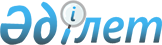 Панфилов аудандық мәслихатының 2019 жылғы 9 қаңтардағы "Панфилов ауданының Жаркент қаласы мен ауылдық округтерінің 2019-2021 жылдарға арналған бюджеттері туралы" № 6-48-300 шешіміне өзгерістер енгізу туралыАлматы облысы Панфилов аудандық мәслихатының 2019 жылғы 20 қыркүйектегі № 6-60-356 шешімі. Алматы облысы Әділет департаментінде 2019 жылы 27 қыркүйекте № 5264 болып тіркелді
      2008 жылғы 4 желтоқсандағы Қазақстан Республикасының Бюджет кодексінің 104-бабының 5-тармағына және 106-бабының 4-тармағына, "Қазақстан Республикасындағы жергілікті мемлекеттік басқару және өзін-өзі басқару туралы" 2001 жылғы 23 қаңтардағы Қазақстан Республикасы Заңының 6-бабының 1-тармағының 1) тармақшасына сәйкес, Панфилов аудандық мәслихаты ШЕШІМ ҚАБЫЛДАДЫ: 
      1. Панфилов аудандық мәслихатының "Панфилов ауданының Жаркент қаласы мен ауылдық округтерінің 2019-2021 жылдарға арналған бюджеттері туралы" 2019 жылғы 9 қаңтардағы № 6-48-300 (Нормативтік құқықтық актілерді мемлекеттік тіркеу тізілімінде № 5021 тіркелген, 2019 жылдың 25 қаңтарында Қазақстан Республикасы нормативтік құқықтық актілерінің эталондық бақылау банкінде жарияланған) шешіміне келесі өзгерістер енгізілсін:
      көрсетілген шешімнің 1, 2, 3, 4, 5, 6, 7, 8, 9, 10, 11, 12, 13, 14-тармақтары жаңа редакцияда баяндалсын:
      "1. 2019-2021 жылдарға арналған Жаркент қаласының бюджеті тиісінше осы шешімнің 1, 2, және 3-қосымшаларына сәйкес, оның ішінде 2019 жылға келесі көлемдерде бекітілсін:
      1) кірістер 494 147 мың теңге, оның ішінде: 
      салықтық түсімдер 392 076 мың теңге; 
      трансферттер түсімі 102 071 мың теңге, оның ішінде:
      ағымдағы нысаналы трансферттер 102 071 мың теңге; 
      2) шығындар 500 382 мың теңге; 
      3) таза бюджеттік кредиттеу 0 теңге;
      4) қаржы активтерімен операциялар бойынша сальдо 0 теңге;
      5) бюджет тапшылығы (профициті) (-) 6 235 мың теңге; 
      6) бюджет тапшылығын қаржыландыру (профицитін пайдалану) 6 235 мың теңге.";
      "2. 2019-2021 жылдарға арналған Айдарлы ауылдық округінің бюджеті тиісінше осы шешімнің 4, 5 және 6-қосымшаларына сәйкес, оның ішінде 2019 жылға келесі көлемдерде бекітілсін:
      1) кірістер 23 100 мың теңге, оның ішінде: 
      салықтық түсімдер 3 570 мың теңге; 
      трансферттер түсімі 19 530 мың теңге, оның ішінде:
      ағымдағы нысаналы трансферттер 7 308 мың теңге; 
      субвенциялар 12 222 мың теңге;
      2) шығындар 23 350 мың теңге; 
      3) таза бюджеттік кредиттеу 0 теңге;
      4) қаржы активтерімен операциялар бойынша сальдо 0 теңге;
      5) бюджет тапшылығы (профициті) (-) 250 мың теңге; 
      6) бюджет тапшылығын қаржыландыру (профицитін пайдалану) 250 мың теңге.";
      "3. 2019-2021 жылдарға арналған Басқұншы ауылдық округінің бюджеті тиісінше осы шешімнің 7, 8 және 9-қосымшаларына сәйкес, оның ішінде 2019 жылға келесі көлемдерде бекітілсін:
      1) кірістер 31 083 мың теңге, оның ішінде: 
      салықтық түсімдер 6 529 мың теңге; 
      трансферттер түсімі 24 554 мың теңге, оның ішінде:
      ағымдағы нысаналы трансферттер 8 811 мың теңге; 
      субвенциялар 15 743 мың теңге;
      2) шығындар 32 920 мың теңге; 
      3) таза бюджеттік кредиттеу 0 теңге;
      4) қаржы активтерімен операциялар бойынша сальдо 0 теңге;
      5) бюджет тапшылығы (профициті) (-) 1 837 мың теңге; 
      6) бюджет тапшылығын қаржыландыру (профицитін пайдалану) 1 837 мың теңге.";
      "4. 2019-2021 жылдарға арналған Бірлік ауылдық округінің бюджеті тиісінше осы шешімнің 10, 11 және 12-қосымшаларына сәйкес, оның ішінде 2019 жылға келесі көлемдерде бекітілсін:
      1) кірістер 25 712 мың теңге, оның ішінде: 
      салықтық түсімдер 7 621 мың теңге; 
      трансферттер түсімі 18 091 мың теңге, оның ішінде:
      ағымдағы нысаналы трансферттер 4 098 мың теңге; 
      субвенциялар 13 993 мың теңге;
      2) шығындар 31 171 мың теңге; 
      3) таза бюджеттік кредиттеу 0 теңге;
      4) қаржы активтерімен операциялар бойынша сальдо 0 теңге;
      5) бюджет тапшылығы (профициті) (-) 5 459 мың теңге; 
      6) бюджет тапшылығын қаржыландыру (профицитін пайдалану) 5 459 мың теңге.";
      "5. 2019-2021 жылдарға арналған Жаскент ауылдық округінің бюджеті тиісінше осы шешімнің 13, 14 және 15-қосымшаларына сәйкес, оның ішінде 2019 жылға келесі көлемдерде бекітілсін:
      1) кірістер 22 674 мың теңге, оның ішінде: 
      салықтық түсімдер 7 432 мың теңге; 
      трансферттер түсімі 15 242 мың теңге, оның ішінде:
      ағымдағы нысаналы трансферттер 3 825 мың теңге; 
      субвенциялар 11 417 мың теңге;
      2) шығындар 27 656 мың теңге; 
      3) таза бюджеттік кредиттеу 0 теңге;
      4) қаржы активтерімен операциялар бойынша сальдо 0 теңге;
      5) бюджет тапшылығы (профициті) (-) 4 982 мың теңге; 
      6) бюджет тапшылығын қаржыландыру (профицитін пайдалану) 4 982 мың теңге.";
      "6. 2019-2021 жылдарға арналған Көктал ауылдық округінің бюджеті тиісінше осы шешімнің 16, 17 және 18-қосымшаларына сәйкес, оның ішінде 2019 жылға келесі көлемдерде бекітілсін:
      1) кірістер 92 765 мың теңге, оның ішінде: 
      салықтық түсімдер 27 912 мың теңге; 
      трансферттер түсімі 64 853 мың теңге, оның ішінде:
      ағымдағы нысаналы трансферттер 59 121 мың теңге; 
      субвенциялар 5 732 мың теңге;
      2) шығындар 115 574 мың теңге; 
      3) таза бюджеттік кредиттеу 0 теңге;
      4) қаржы активтерімен операциялар бойынша сальдо 0 теңге;
      5) бюджет тапшылығы (профициті) (-) 22 809 мың теңге; 
      6) бюджет тапшылығын қаржыландыру (профицитін пайдалану) 22 809 мың теңге.";
      "7. 2019-2021 жылдарға арналған Қоңырөлең ауылдық округінің бюджеті тиісінше осы шешімнің 19, 20 және 21-қосымшаларына сәйкес, оның ішінде 2019 жылға келесі көлемдерде бекітілсін:
      1) кірістер 64 646 мың теңге, оның ішінде: 
      салықтық түсімдер 6 861 мың теңге; 
      трансферттер түсімі 57 785 мың теңге, оның ішінде:
      ағымдағы нысаналы трансферттер 43 716 мың теңге; 
      субвенциялар 14 069 мың теңге;
      2) шығындар 70 006 мың теңге; 
      3) таза бюджеттік кредиттеу 0 теңге;
      4) қаржы активтерімен операциялар бойынша сальдо 0 теңге;
      5) бюджет тапшылығы (профициті) (-) 5 360 мың теңге; 
      6) бюджет тапшылығын қаржыландыру (профицитін пайдалану) 5 360 мың теңге.";
      "8. 2019-2021 жылдарға арналған Пенжім ауылдық округінің бюджеті тиісінше осы шешімнің 22, 23 және 24-қосымшаларына сәйкес, оның ішінде 2019 жылға келесі көлемдерде бекітілсін:
      1) кірістер 162 543 мың теңге, оның ішінде: 
      салықтық түсімдер 33 442 мың теңге; 
      трансферттер түсімі 129 101 мың теңге, оның ішінде:
      ағымдағы нысаналы трансферттер 129 101 мың теңге; 
      2) шығындар 182 343 мың теңге; 
      3) таза бюджеттік кредиттеу 0 теңге;
      4) қаржы активтерімен операциялар бойынша сальдо 0 теңге;
      5) бюджет тапшылығы (профициті) (-) 19 800 мың теңге; 
      6) бюджет тапшылығын қаржыландыру (профицитін пайдалану) 19 800 мың теңге.";
      "9. 2019-2021 жылдарға арналған Сарыбел ауылдық округінің бюджеті тиісінше осы шешімнің 25, 26 және 27-қосымшаларына сәйкес, оның ішінде 2019 жылға келесі көлемдерде бекітілсін:
      1) кірістер 74 090 мың теңге, оның ішінде: 
      салықтық түсімдер 4 703 мың теңге; 
      трансферттер түсімі 69 387 мың теңге, оның ішінде:
      ағымдағы нысаналы трансферттер 52 451 мың теңге; 
      субвенциялар 16 936 мың теңге;
      2) шығындар 75 408 мың теңге; 
      3) таза бюджеттік кредиттеу 0 теңге;
      4) қаржы активтерімен операциялар бойынша сальдо 0 теңге;
      5) бюджет тапшылығы (профициті) (-) 1 318 мың теңге; 
      6) бюджет тапшылығын қаржыландыру (профицитін пайдалану) 1 318 мың теңге.";
      "10. 2019-2021 жылдарға арналған Талды ауылдық округінің бюджеті тиісінше осы шешімнің 28, 29 және 30-қосымшаларына сәйкес, оның ішінде 2019 жылға келесі көлемдерде бекітілсін:
      1) кірістер 31 813 мың теңге, оның ішінде: 
      салықтық түсімдер 6 217 мың теңге; 
      трансферттер түсімі 25 596 мың теңге, оның ішінде:
      ағымдағы нысаналы трансферттер 10 125 мың теңге; 
      субвенциялар 15 471 мың теңге;
      2) шығындар 34 886 мың теңге; 
      3) таза бюджеттік кредиттеу 0 теңге;
      4) қаржы активтерімен операциялар бойынша сальдо 0 теңге;
      5) бюджет тапшылығы (профициті) (-) 3 073 мың теңге; 
      6) бюджет тапшылығын қаржыландыру (профицитін пайдалану) 3 073 мың теңге.";
      "11. 2019-2021 жылдарға арналған Үлкенағаш ауылдық округінің бюджеті тиісінше осы шешімнің 31, 32 және 33-қосымшаларына сәйкес, оның ішінде 2019 жылға келесі көлемдерде бекітілсін: 
      1) кірістер 64 194 мың теңге, оның ішінде: 
      салықтық түсімдер 3 057 мың теңге; 
      трансферттер түсімі 61 137 мың теңге, оның ішінде:
      ағымдағы нысаналы трансферттер 45 737 мың теңге; 
      субвенциялар 15 400 мың теңге;
      2) шығындар 67 022 мың теңге; 
      3) таза бюджеттік кредиттеу 0 теңге;
      4) қаржы активтерімен операциялар бойынша сальдо 0 теңге;
      5) бюджет тапшылығы (профициті) (-) 2 828 мың теңге; 
      6) бюджет тапшылығын қаржыландыру (профицитін пайдалану) 2 828 мың теңге.";
      "12. 2019-2021 жылдарға арналған Үлкеншыған ауылдық округінің бюджеті тиісінше осы шешімнің 34, 35 және 36-қосымшаларына сәйкес, оның ішінде 2019 жылға келесі көлемдерде бекітілсін: 
      1) кірістер 132 611 мың теңге, оның ішінде: 
      салықтық түсімдер 16 742 мың теңге; 
      трансферттер түсімі 115 869 мың теңге, оның ішінде:
      ағымдағы нысаналы трансферттер 105 117 мың теңге; 
      субвенциялар 10 752 мың теңге;
      2) шығындар 136 676 мың теңге; 
      3) таза бюджеттік кредиттеу 0 теңге;
      4) қаржы активтерімен операциялар бойынша сальдо 0 теңге;
      5) бюджет тапшылығы (профициті) (-) 4 065 мың теңге; 
      6) бюджет тапшылығын қаржыландыру (профицитін пайдалану) 4 065 мың теңге.";
      "13. 2019-2021 жылдарға арналған Үшарал ауылдық округінің бюджеті тиісінше осы шешімнің 37, 38 және 39-қосымшаларына сәйкес, оның ішінде 2019 жылға келесі көлемдерде бекітілсін:
      1) кірістер 65 654 мың теңге, оның ішінде: 
      салықтық түсімдер 6 218 мың теңге; 
      трансферттер түсімі 59 436 мың теңге, оның ішінде:
      ағымдағы нысаналы трансферттер 43 578 мың теңге; 
      субвенциялар 15 858 мың теңге;
      2) шығындар 69 663 мың теңге; 
      3) таза бюджеттік кредиттеу 0 теңге;
      4) қаржы активтерімен операциялар бойынша сальдо 0 теңге;
      5) бюджет тапшылығы (профициті) (-) 4 009 мың теңге; 
      6) бюджет тапшылығын қаржыландыру (профицитін пайдалану) 4 009 мың теңге.";
      "14. 2019-2021 жылдарға арналған Шолақай ауылдық округінің бюджеті тиісінше осы шешімнің 40, 41 және 42-қосымшаларына сәйкес, оның ішінде 2019 жылға келесі көлемдерде бекітілсін:
      1) кірістер 32 244 мың теңге, оның ішінде: 
      салықтық түсімдер 9 470 мың теңге; 
      трансферттер түсімі 22 774 мың теңге, оның ішінде:
      ағымдағы нысаналы трансферттер 12 695 мың теңге; 
      субвенциялар 10 079 мың теңге;
      2) шығындар 41 104 мың теңге; 
      3) таза бюджеттік кредиттеу 0 теңге;
      4) қаржы активтерімен операциялар бойынша сальдо 0 теңге;
      5) бюджет тапшылығы (профициті) (-) 8 860 мың теңге; 
      6) бюджет тапшылығын қаржыландыру (профицитін пайдалану) 8 860 мың теңге.".
      2. Көрсетілген шешімнің 1, 4, 7, 10, 13, 16, 19, 22, 25, 28, 31, 34, 37, 40-қосымшалары осы шешімнің 1, 2, 3, 4, 5, 6, 7, 8, 9, 10, 11, 12, 13, 14-қосымшаларына сәйкес жаңа редакцияда баяндалсын.
      3. Осы шешімнің орындалуын бақылау Панфилов аудандық мәслихатының "Бюджет, экономика, аграрлық, кәсіпкерлік, өндіріс, автокөлік жолдары және құрылыс мәселелері жөніндегі" тұрақты комиссиясына жүктелсін. 
      4. Осы шешім 2019 жылғы 1 қаңтардан бастап қолданысқа енгізіледі. 2019 жылға арналған Жаркент қаласының бюджеті  2019 жылға арналған Айдарлы ауылдық округінің бюджеті 2019 жылға арналған Басқұншы ауылдық округінің бюджеті  2019 жылға арналған Бірлік ауылдық округінің бюджеті  2019 жылға арналған Жаскент ауылдық округінің бюджеті 2019 жылға арналған Көктал ауылдық округінің бюджеті  2019 жылға арналған Қоңырөлең ауылдық округінің бюджеті 2019 жылға арналған Пенжім ауылдық округінің бюджеті 2019 жылға арналған Сарыбел ауылдық округінің бюджеті  2019 жылға арналған Талды ауылдық округінің бюджеті  2019 жылға арналған Үлкенағаш ауылдық округінің бюджеті  2019 жылға арналған Үлкеншыған ауылдық округінің бюджеті  2019 жылға арналған Үшарал ауылдық округінің бюджеті  2019 жылға арналған Шолақай ауылдық округінің бюджеті 
					© 2012. Қазақстан Республикасы Әділет министрлігінің «Қазақстан Республикасының Заңнама және құқықтық ақпарат институты» ШЖҚ РМК
				
      Панфилов аудандық мәслихатының

      сессия төрағасы

Ә. Иманбеков

      Панфилов аудандық

      мәслихатының хатшысы

Е. Шоқпаров
Панфилов аудандық мәслихатының 2019 жылғы "___" ___________ "Панфилов аудандық мәслихатының 2019 жылғы 9 қаңтардағы "Панфилов ауданының Жаркент қаласы мен ауылдық округтерінің 2019-2021 жылдарға арналған бюджеттері туралы" № 6-48-300 шешіміне өзгерістер енгізу туралы" № ____ шешіміне 1-қосымша Панфилов аудандық мәслихатының 2019 жылғы 9 қаңтардағы "Панфилов ауданының Жаркент қаласы мен ауылдық округтерінің 2019-2021 жылдарға арналған бюджеттері туралы" № 6-48-300 шешіміне 1-қосымша
Санаты
Санаты
Санаты
Санаты
Сомасы (мың теңге) 
Сыныбы
Сыныбы
Сыныбы
Сомасы (мың теңге) 
Кіші сыныбы
Кіші сыныбы
Сомасы (мың теңге) 
Атауы
Сомасы (мың теңге) 
1
2
3
4
5
1. Кірістер
494147
1
Салықтық түсімдер
392076
01
Табыс салығы 
180923
2
Жеке табыс салығы
180923
04
Меншiкке салынатын салықтар
211153
1
Мүлiкке салынатын салықтар 
3113
3
Жер салығы 
13516
4
Көлiк құралдарына салынатын салық 
194524
4
Трансферттердің түсімдері
102071
02
Мемлекеттiк басқарудың жоғары тұрған органдарынан түсетiн трансферттер
102071
3
Аудандардың (облыстық маңызы бар қаланың) бюджетінен трансферттер
102071
Функционалдық топ
Функционалдық топ
Функционалдық топ
Функционалдық топ
Функционалдық топ
Сомасы (мың теңге)
Функционалдық кіші топ
Функционалдық кіші топ
Функционалдық кіші топ
Функционалдық кіші топ
Сомасы (мың теңге)
Бюджеттік бағдарламалардың әкімшісі
Бюджеттік бағдарламалардың әкімшісі
Бюджеттік бағдарламалардың әкімшісі
Сомасы (мың теңге)
Бюджеттік бағдарлама
Бюджеттік бағдарлама
Сомасы (мың теңге)
Атауы
Сомасы (мың теңге)
1
2
3
4
5
6
2. Шығындар
500382
01
Жалпы сипаттағы мемлекеттiк қызметтер
36808
1
Мемлекеттiк басқарудың жалпы функцияларын орындайтын өкiлдi, атқарушы және басқа органдар
36808
124
Аудандық маңызы бар қала, ауыл, кент, ауылдық округ әкімінің аппараты
36808
001
Аудандық маңызы бар қала, ауыл, кент, ауылдық округ әкімінің қызметін қамтамасыз ету жөніндегі қызметтер
35044
022
Мемлекеттік органның күрделі шығыстары
300
032
Ведомстволық бағынысты мемлекеттік мекемелердің және ұйымдардың күрделі шығыстары
1464
04
Бiлiм беру
163947
1
Мектепке дейiнгi тәрбие және оқыту
163947
124
Аудандық маңызы бар қала, ауыл, кент, ауылдық округ әкімінің аппараты
163947
004
Мектепке дейінгі тәрбиелеу және оқыту және мектепке дейінгі тәрбиелеу және оқыту ұйымдарында медициналық қызмет көрсетуді ұйымдастыру
84274
041
Мектепке дейінгі білім беру ұйымдарында мемлекеттік білім беру тапсырысын іске асыруға
79673
07
Тұрғын үй-коммуналдық шаруашылық
105171
3
Елді-мекендерді көркейту
105171
124
Аудандық маңызы бар қала, ауыл, кент, ауылдық округ әкімінің аппараты
105171
008
Елді мекендердегі көшелерді жарықтандыру
39866
009
Елді мекендердің санитариясын қамтамасыз ету
36000
011
Елді мекендерді абаттандыру мен көгалдандыру
29305
15
Трансферттер
194456
1
Трансферттер
194456
124
Аудандық маңызы бар қала, ауыл, кент, ауылдық округ әкімінің аппараты
194456
043
Бюджеттік алып коюлар
194241
048
Пайдаланылмаған (толық пайдаланылмаған) нысаналы трансферттерді қайтару
215
3. Таза бюджеттік кредиттеу
0
Бюджеттік кредиттер
0
Санаты
Санаты
Санаты
Санаты
Сомасы (мың теңге) 
Сыныбы
Сыныбы
Сыныбы
Сомасы (мың теңге) 
Ішкі сыныбы
Ішкі сыныбы
Сомасы (мың теңге) 
Атауы
Сомасы (мың теңге) 
1
2
3
4
5
5
Бюджеттік кредиттерді өтеу
0
01
Бюджеттік кредиттерді өтеу
0
1
Мемлекеттік бюджеттен берілген бюджеттік кредиттерді өтеу
0
Функционалдық топ
Функционалдық топ
Функционалдық топ
Функционалдық топ
Функционалдық топ
Сомасы (мың теңге)
Функционалдық кіші топ
Функционалдық кіші топ
Функционалдық кіші топ
Функционалдық кіші топ
Сомасы (мың теңге)
Бюджеттік бағдарламалардың әкімшісі
Бюджеттік бағдарламалардың әкімшісі
Бюджеттік бағдарламалардың әкімшісі
Сомасы (мың теңге)
Бюджеттік бағдарлама
Бюджеттік бағдарлама
Сомасы (мың теңге)
Атауы
1
2
3
4
5
6
4. Қаржы активтерімен операциялар бойынша сальдо
0
Санаты
Санаты
Санаты
Санаты
Сомасы (мың теңге) 
Сыныбы
Сыныбы
Сыныбы
Сомасы (мың теңге) 
Ішкі сыныбы
Ішкі сыныбы
Сомасы (мың теңге) 
Атауы
Сомасы (мың теңге) 
1
2
3
4
5
Мемлекеттің қаржы активтерін сатудан түсетін түсімдер
0
Санаты
Санаты
Санаты
Санаты
Сомасы (мың теңге) 
Сыныбы
Сыныбы
Сыныбы
Сомасы (мың теңге) 
Ішкі сыныбы
Ішкі сыныбы
Сомасы (мың теңге) 
Атауы
Сомасы (мың теңге) 
1
2
3
4
5
5. Бюджет тапшылығы (профициті)
-6235
6. Бюджет тапшылығын қаржыландыру (профицитін пайдалану)
6235
7
Қарыздар түсімі
0
01
Мемлекеттік ішкі қарыздар 
0
2
Қарыз алу келісімшарттары
0
8
Бюджет қаражаттарының пайдаланылатын қалдықтары
6235
01
Бюджет қаражаты қалдықтары
6235
1
Бюджет қаражатының бос қалдықтары
6235
Функционалдық топ
Функционалдық топ
Функционалдық топ
Функционалдық топ
Функционалдық топ
Сомасы (мың теңге)
Функционалдық кіші топ
Функционалдық кіші топ
Функционалдық кіші топ
Функционалдық кіші топ
Сомасы (мың теңге)
Бюджеттік бағдарламалардың әкімшісі
Бюджеттік бағдарламалардың әкімшісі
Бюджеттік бағдарламалардың әкімшісі
Сомасы (мың теңге)
Бюджеттік бағдарлама
Бюджеттік бағдарлама
Сомасы (мың теңге)
Атауы
Сомасы (мың теңге)
1
2
3
4
5
6
16
Қарыздарды өтеу
0
1
Қарыздарды өтеу
0
124
Аудандық маңызы бар қала, ауыл, кент, ауылдық округ әкімінің аппараты
0
056
Аудандық маңызы бар қала, ауыл, кент, ауылдық округ әкімі аппаратының жоғары тұрған бюджет алдындағы борышын өтеу
0Панфилов аудандық мәслихатының 2019 жылғы "___" ___________ "Панфилов аудандық мәслихатының 2019 жылғы 9 қаңтардағы "Панфилов ауданының Жаркент қаласы мен ауылдық округтерінің 2019-2021 жылдарға арналған бюджеттері туралы" № 6-48-300 шешіміне өзгерістер енгізу туралы" № ____ шешіміне 2-қосымша Панфилов аудандық мәслихатының 2019 жылғы 9 қаңтардағы "Панфилов ауданының Жаркент қаласы мен ауылдық округтерінің 2019-2021 жылдарға арналған бюджеттері туралы" № 6-48-300 шешіміне 4-қосымша
Санаты
Санаты
Санаты
Санаты
Сомасы (мың теңге) 
Сыныбы
Сыныбы
Сыныбы
Сомасы (мың теңге) 
Кіші сыныбы
Кіші сыныбы
Сомасы (мың теңге) 
Атауы
Сомасы (мың теңге) 
1
2
3
4
5
1. Кірістер
23100
1
Салықтық түсімдер
3570
01
Табыс салығы 
1610
2
Жеке табыс салығы
1610
04
Меншiкке салынатын салықтар
1960
1
Мүлiкке салынатын салықтар 
15
3
Жер салығы 
98
4
Көлiк құралдарына салынатын салық 
1847
4
Трансферттердің түсімдері
19530
02
Мемлекеттiк басқарудың жоғары тұрған органдарынан түсетiн трансферттер
19530
3
Аудандардың (облыстық маңызы бар қаланың) бюджетінен трансферттер
19530
Функционалдық топ
Функционалдық топ
Функционалдық топ
Функционалдық топ
Функционалдық топ
Сомасы (мың теңге)
Функционалдық кіші топ
Функционалдық кіші топ
Функционалдық кіші топ
Функционалдық кіші топ
Сомасы (мың теңге)
Бюджеттік бағдарламалардың әкімшісі
Бюджеттік бағдарламалардың әкімшісі
Бюджеттік бағдарламалардың әкімшісі
Сомасы (мың теңге)
Бюджеттік бағдарлама
Бюджеттік бағдарлама
Сомасы (мың теңге)
Атауы
Сомасы (мың теңге)
1
2
3
4
5
6
2. Шығындар
23350
01
Жалпы сипаттағы мемлекеттiк қызметтер
17203
1
Мемлекеттiк басқарудың жалпы функцияларын орындайтын өкiлдi, атқарушы және басқа органдар
17203
124
Аудандық маңызы бар қала, ауыл, кент, ауылдық округ әкімінің аппараты
17203
001
Аудандық маңызы бар қала, ауыл, кент, ауылдық округ әкімінің қызметін қамтамасыз ету жөніндегі қызметтер
17203
04
Бiлiм беру
3315
2
Бастауыш, негізгі орта және жалпы орта білім беру
3315
124
Аудандық маңызы бар қала, ауыл, кент, ауылдық округ әкімінің аппараты
3315
005
Ауылдық жерлерде оқушыларды жақын жердегі мектепке дейін тегін алып баруды және одан алып қайтуды ұйымдастыру
3315
07
Тұрғын үй-коммуналдық шаруашылық
2832
3
Елді-мекендерді көркейту
2832
124
Аудандық маңызы бар қала, ауыл, кент, ауылдық округ әкімінің аппараты
2832
008
Елді мекендердегі көшелерді жарықтандыру
545
009
Елді мекендердің санитариясын қамтамасыз ету
1790
011
Елді мекендерді абаттандыру мен көгалдандыру
497
3. Таза бюджеттік кредиттеу
0
Бюджеттік кредиттер
0
Санаты
Санаты
Санаты
Санаты
Сомасы (мың теңге) 
Сыныбы
Сыныбы
Сыныбы
Сомасы (мың теңге) 
Ішкі сыныбы
Ішкі сыныбы
Сомасы (мың теңге) 
Атауы
Сомасы (мың теңге) 
1
2
3
4
5
5
Бюджеттік кредиттерді өтеу
0
01
Бюджеттік кредиттерді өтеу
0
1
Мемлекеттік бюджеттен берілген бюджеттік кредиттерді өтеу
0
Функционалдық топ
Функционалдық топ
Функционалдық топ
Функционалдық топ
Функционалдық топ
Сомасы (мың теңге)
Функционалдық кіші топ
Функционалдық кіші топ
Функционалдық кіші топ
Функционалдық кіші топ
Сомасы (мың теңге)
Бюджеттік бағдарламалардың әкімшісі
Бюджеттік бағдарламалардың әкімшісі
Бюджеттік бағдарламалардың әкімшісі
Сомасы (мың теңге)
Бюджеттік бағдарлама
Бюджеттік бағдарлама
Сомасы (мың теңге)
Атауы
1
2
3
4
5
6
4. Қаржы активтерімен операциялар бойынша сальдо
0
Санаты
Санаты
Санаты
Санаты
Сомасы (мың теңге) 
Сыныбы
Сыныбы
Сыныбы
Сомасы (мың теңге) 
Ішкі сыныбы
Ішкі сыныбы
Сомасы (мың теңге) 
Атауы
Сомасы (мың теңге) 
1
2
3
4
5
Мемлекеттің қаржы активтерін сатудан түсетін түсімдер
0
Санаты
Санаты
Санаты
Санаты
Сомасы (мың теңге) 
Сыныбы
Сыныбы
Сыныбы
Сомасы (мың теңге) 
Ішкі сыныбы
Ішкі сыныбы
Сомасы (мың теңге) 
Атауы
Сомасы (мың теңге) 
1
2
3
4
5
5. Бюджет тапшылығы (профициті)
-250
6. Бюджет тапшылығын қаржыландыру (профицитін пайдалану)
250
7
Қарыздар түсімі
0
01
Мемлекеттік ішкі қарыздар 
0
2
Қарыз алу келісімшарттары
0
8
Бюджет қаражаттарының пайдаланылатын қалдықтары
250
01
Бюджет қаражаты қалдықтары
250
1
Бюджет қаражатының бос қалдықтары
250
Функционалдық топ
Функционалдық топ
Функционалдық топ
Функционалдық топ
Функционалдық топ
Сомасы (мың теңге)
Функционалдық кіші топ
Функционалдық кіші топ
Функционалдық кіші топ
Функционалдық кіші топ
Сомасы (мың теңге)
Бюджеттік бағдарламалардың әкімшісі
Бюджеттік бағдарламалардың әкімшісі
Бюджеттік бағдарламалардың әкімшісі
Сомасы (мың теңге)
Бюджеттік бағдарлама
Бюджеттік бағдарлама
Сомасы (мың теңге)
Атауы
Сомасы (мың теңге)
1
2
3
4
5
6
16
Қарыздарды өтеу
0
1
Қарыздарды өтеу
0
124
Аудандық маңызы бар қала, ауыл, кент, ауылдық округ әкімінің аппараты
0
056
Аудандық маңызы бар қала, ауыл, кент, ауылдық округ әкімі аппаратының жоғары тұрған бюджет алдындағы борышын өтеу
0Панфилов аудандық мәслихатының 2019 жылғы "___" ___________ "Панфилов аудандық мәслихатының 2019 жылғы 9 қаңтардағы "Панфилов ауданының Жаркент қаласы мен ауылдық округтерінің 2019-2021 жылдарға арналған бюджеттері туралы" № 6-48-300 шешіміне өзгерістер енгізу туралы" № ____ шешіміне 3-қосымша Панфилов аудандық мәслихатының 2019 жылғы 9 қаңтардағы "Панфилов ауданының Жаркент қаласы мен ауылдық округтерінің 2019-2021 жылдарға арналған бюджеттері туралы" № 6-48-300 шешіміне 7-қосымша
Санаты
Санаты
Санаты
Санаты
Сомасы (мың теңге) 
Сыныбы
Сыныбы
Сыныбы
Сомасы (мың теңге) 
Кіші сыныбы
Кіші сыныбы
Сомасы (мың теңге) 
Атауы
Сомасы (мың теңге) 
1
2
3
4
5
1. Кірістер
31083
1
Салықтық түсімдер
6529
01
Табыс салығы 
755
2
Жеке табыс салығы
755
04
Меншiкке салынатын салықтар
5774
1
Мүлiкке салынатын салықтар 
179
3
Жер салығы 
302
4
Көлiк құралдарына салынатын салық 
5293
4
Трансферттердің түсімдері
24554
02
Мемлекеттiк басқарудың жоғары тұрған органдарынан түсетiн трансферттер
24554
3
Аудандардың (облыстық маңызы бар қаланың) бюджетінен трансферттер
24554
Функционалдық топ
Функционалдық топ
Функционалдық топ
Функционалдық топ
Функционалдық топ
Сомасы (мың теңге)
Функционалдық кіші топ
Функционалдық кіші топ
Функционалдық кіші топ
Функционалдық кіші топ
Сомасы (мың теңге)
Бюджеттік бағдарламалардың әкімшісі
Бюджеттік бағдарламалардың әкімшісі
Бюджеттік бағдарламалардың әкімшісі
Сомасы (мың теңге)
Бюджеттік бағдарлама
Бюджеттік бағдарлама
Сомасы (мың теңге)
Атауы
Сомасы (мың теңге)
1
2
3
4
5
6
2. Шығындар
32920
01
Жалпы сипаттағы мемлекеттiк қызметтер
24705
1
Мемлекеттiк басқарудың жалпы функцияларын орындайтын өкiлдi, атқарушы және басқа органдар
24705
124
Аудандық маңызы бар қала, ауыл, кент, ауылдық округ әкімінің аппараты
24705
001
Аудандық маңызы бар қала, ауыл, кент, ауылдық округ әкімінің қызметін қамтамасыз ету жөніндегі қызметтер
24155
022
Мемлекеттік органның күрделі шығыстары
550
07
Тұрғын үй-коммуналдық шаруашылық
3577
3
Елді-мекендерді көркейту
3577
124
Аудандық маңызы бар қала, ауыл, кент, ауылдық округ әкімінің аппараты
3577
008
Елді мекендердегі көшелерді жарықтандыру
898
009
Елді мекендердің санитариясын қамтамасыз ету
1855
011
Елді мекендерді абаттандыру мен көгалдандыру
824
13
Басқалар
4251
9
Басқалар
4251
124
Аудандық маңызы бар қала, ауыл, кент, ауылдық округ әкімінің аппараты
4251
040
Өңірлерді дамытудың 2020 жылға дейінгі бағдарламасы шеңберінде өңірлерді экономикалық дамытуға жәрдемдесу бойынша шараларды іске асыруға ауылдық елді мекендерді жайластыруды шешуге арналған іс-шараларды іске асыру
4251
15
Трансферттер
387
1
Трансферттер
387
124
Аудандық маңызы бар қала, ауыл, кент, ауылдық округ әкімінің аппараты
387
048
Пайдаланылмаған (толық пайдаланылмаған) нысаналы трансферттерді қайтару
387
3. Таза бюджеттік кредиттеу
0
Бюджеттік кредиттер
0
Санаты
Санаты
Санаты
Санаты
Сомасы (мың теңге) 
Сыныбы
Сыныбы
Сыныбы
Сомасы (мың теңге) 
Ішкі сыныбы
Ішкі сыныбы
Сомасы (мың теңге) 
Атауы
Сомасы (мың теңге) 
1
2
3
4
5
5
Бюджеттік кредиттерді өтеу
0
01
Бюджеттік кредиттерді өтеу
0
1
Мемлекеттік бюджеттен берілген бюджеттік кредиттерді өтеу
0
Функционалдық топ
Функционалдық топ
Функционалдық топ
Функционалдық топ
Функционалдық топ
Сомасы (мың теңге)
Функционалдық кіші топ
Функционалдық кіші топ
Функционалдық кіші топ
Функционалдық кіші топ
Сомасы (мың теңге)
Бюджеттік бағдарламалардың әкімшісі
Бюджеттік бағдарламалардың әкімшісі
Бюджеттік бағдарламалардың әкімшісі
Сомасы (мың теңге)
Бюджеттік бағдарлама
Бюджеттік бағдарлама
Сомасы (мың теңге)
Атауы
1
2
3
4
5
6
4. Қаржы активтерімен операциялар бойынша сальдо
0
Санаты
Санаты
Санаты
Санаты
Сомасы (мың теңге) 
Сыныбы
Сыныбы
Сыныбы
Сомасы (мың теңге) 
Ішкі сыныбы
Ішкі сыныбы
Сомасы (мың теңге) 
Атауы
Сомасы (мың теңге) 
1
2
3
4
5
Мемлекеттің қаржы активтерін сатудан түсетін түсімдер
0
Санаты
Санаты
Санаты
Санаты
Сомасы (мың теңге) 
Сыныбы
Сыныбы
Сыныбы
Сомасы (мың теңге) 
Ішкі сыныбы
Ішкі сыныбы
Сомасы (мың теңге) 
Атауы
Сомасы (мың теңге) 
1
2
3
4
5
5. Бюджет тапшылығы (профициті)
-1837
6. Бюджет тапшылығын қаржыландыру (профицитін пайдалану)
1837
7
Қарыздар түсімі
0
01
Мемлекеттік ішкі қарыздар 
0
2
Қарыз алу келісімшарттары
0
8
Бюджет қаражаттарының пайдаланылатын қалдықтары
1837
01
Бюджет қаражаты қалдықтары
1837
1
Бюджет қаражатының бос қалдықтары
1837
Функционалдық топ
Функционалдық топ
Функционалдық топ
Функционалдық топ
Функционалдық топ
Сомасы (мың теңге)
Функционалдық кіші топ
Функционалдық кіші топ
Функционалдық кіші топ
Функционалдық кіші топ
Сомасы (мың теңге)
Бюджеттік бағдарламалардың әкімшісі
Бюджеттік бағдарламалардың әкімшісі
Бюджеттік бағдарламалардың әкімшісі
Сомасы (мың теңге)
Бюджеттік бағдарлама
Бюджеттік бағдарлама
Сомасы (мың теңге)
Атауы
Сомасы (мың теңге)
1
2
3
4
5
6
16
Қарыздарды өтеу
0
1
Қарыздарды өтеу
0
124
Аудандық маңызы бар қала, ауыл, кент, ауылдық округ әкімінің аппараты
0
056
Аудандық маңызы бар қала, ауыл, кент, ауылдық округ әкімі аппаратының жоғары тұрған бюджет алдындағы борышын өтеу
0Панфилов аудандық мәслихатының 2019 жылғы "___" ___________ "Панфилов аудандық мәслихатының 2019 жылғы 9 қаңтардағы "Панфилов ауданының Жаркент қаласы мен ауылдық округтерінің 2019-2021 жылдарға арналған бюджеттері туралы" № 6-48-300 шешіміне өзгерістер енгізу туралы" № ____ шешіміне 4-қосымша Панфилов аудандық мәслихатының 2019 жылғы 9 қаңтардағы "Панфилов ауданының Жаркент қаласы мен ауылдық округтерінің 2019-2021 жылдарға арналған бюджеттері туралы" № 6-48-300 шешіміне 10-қосымша
Санаты
Санаты
Санаты
Санаты
Сомасы (мың теңге) 
Сыныбы
Сыныбы
Сыныбы
Сомасы (мың теңге) 
Кіші сыныбы
Кіші сыныбы
Сомасы (мың теңге) 
Атауы
Сомасы (мың теңге) 
1
2
3
4
5
1. Кірістер
25712
1
Салықтық түсімдер
7621
01
Табыс салығы 
759
2
Жеке табыс салығы
759
04
Меншiкке салынатын салықтар
6862
1
Мүлiкке салынатын салықтар 
73
3
Жер салығы 
250
4
Көлiк құралдарына салынатын салық 
6539
4
Трансферттердің түсімдері
18091
02
Мемлекеттiк басқарудың жоғары тұрған органдарынан түсетiн трансферттер
18091
3
Аудандардың (облыстық маңызы бар қаланың) бюджетінен трансферттер
18091
Функционалдық топ
Функционалдық топ
Функционалдық топ
Функционалдық топ
Функционалдық топ
Сомасы (мың теңге)
Функционалдық кіші топ
Функционалдық кіші топ
Функционалдық кіші топ
Функционалдық кіші топ
Сомасы (мың теңге)
Бюджеттік бағдарламалардың әкімшісі
Бюджеттік бағдарламалардың әкімшісі
Бюджеттік бағдарламалардың әкімшісі
Сомасы (мың теңге)
Бюджеттік бағдарлама
Бюджеттік бағдарлама
Сомасы (мың теңге)
Атауы
Сомасы (мың теңге)
1
2
3
4
5
6
2. Шығындар
31171
01
Жалпы сипаттағы мемлекеттiк қызметтер
27819
1
Мемлекеттiк басқарудың жалпы функцияларын орындайтын өкiлдi, атқарушы және басқа органдар
27819
124
Аудандық маңызы бар қала, ауыл, кент, ауылдық округ әкімінің аппараты
27819
001
Аудандық маңызы бар қала, ауыл, кент, ауылдық округ әкімінің қызметін қамтамасыз ету жөніндегі қызметтер
27819
07
Тұрғын үй-коммуналдық шаруашылық
3351
3
Елді-мекендерді көркейту
3351
124
Аудандық маңызы бар қала, ауыл, кент, ауылдық округ әкімінің аппараты
3351
008
Елді мекендердегі көшелерді жарықтандыру
388
009
Елді мекендердің санитариясын қамтамасыз ету
1547
011
Елді мекендерді абаттандыру мен көгалдандыру
1416
15
Трансферттер
1
1
Трансферттер
1
124
Аудандық маңызы бар қала, ауыл, кент, ауылдық округ әкімінің аппараты
1
048
Пайдаланылмаған (толық пайдаланылмаған) нысаналы трансферттерді қайтару
1
3. Таза бюджеттік кредиттеу
0
Бюджеттік кредиттер
0
Санаты
Санаты
Санаты
Санаты
Сомасы (мың теңге) 
Сыныбы
Сыныбы
Сыныбы
Сомасы (мың теңге) 
Ішкі сыныбы
Ішкі сыныбы
Сомасы (мың теңге) 
Атауы
Сомасы (мың теңге) 
1
2
3
4
5
5
Бюджеттік кредиттерді өтеу
0
01
Бюджеттік кредиттерді өтеу
0
1
Мемлекеттік бюджеттен берілген бюджеттік кредиттерді өтеу
0
Функционалдық топ
Функционалдық топ
Функционалдық топ
Функционалдық топ
Функционалдық топ
Сомасы (мың теңге)
Функционалдық кіші топ
Функционалдық кіші топ
Функционалдық кіші топ
Функционалдық кіші топ
Сомасы (мың теңге)
Бюджеттік бағдарламалардың әкімшісі
Бюджеттік бағдарламалардың әкімшісі
Бюджеттік бағдарламалардың әкімшісі
Сомасы (мың теңге)
Бюджеттік бағдарлама
Бюджеттік бағдарлама
Сомасы (мың теңге)
Атауы
1
2
3
4
5
6
4. Қаржы активтерімен операциялар бойынша сальдо
0
Санаты
Санаты
Санаты
Санаты
Сомасы (мың теңге) 
Сыныбы
Сыныбы
Сыныбы
Сомасы (мың теңге) 
Ішкі сыныбы
Ішкі сыныбы
Сомасы (мың теңге) 
Атауы
Сомасы (мың теңге) 
1
2
3
4
5
Мемлекеттің қаржы активтерін сатудан түсетін түсімдер
0
Санаты
Санаты
Санаты
Санаты
Сомасы (мың теңге) 
Сыныбы
Сыныбы
Сыныбы
Сомасы (мың теңге) 
Ішкі сыныбы
Ішкі сыныбы
Сомасы (мың теңге) 
Атауы
Сомасы (мың теңге) 
1
2
3
4
5
5. Бюджет тапшылығы (профициті)
-5459
6. Бюджет тапшылығын қаржыландыру (профицитін пайдалану)
5459
7
Қарыздар түсімі
0
01
Мемлекеттік ішкі қарыздар 
0
2
Қарыз алу келісімшарттары
0
8
Бюджет қаражаттарының пайдаланылатын қалдықтары
5459
01
Бюджет қаражаты қалдықтары
5459
1
Бюджет қаражатының бос қалдықтары
5459
Функционалдық топ
Функционалдық топ
Функционалдық топ
Функционалдық топ
Функционалдық топ
Сомасы (мың теңге)
Функционалдық кіші топ
Функционалдық кіші топ
Функционалдық кіші топ
Функционалдық кіші топ
Сомасы (мың теңге)
Бюджеттік бағдарламалардың әкімшісі
Бюджеттік бағдарламалардың әкімшісі
Бюджеттік бағдарламалардың әкімшісі
Сомасы (мың теңге)
Бюджеттік бағдарлама
Бюджеттік бағдарлама
Сомасы (мың теңге)
Атауы
Сомасы (мың теңге)
1
2
3
4
5
6
16
Қарыздарды өтеу
0
1
Қарыздарды өтеу
0
124
Аудандық маңызы бар қала, ауыл, кент, ауылдық округ әкімінің аппараты
0
056
Аудандық маңызы бар қала, ауыл, кент, ауылдық округ әкімі аппаратының жоғары тұрған бюджет алдындағы борышын өтеу
0Панфилов аудандық мәслихатының 2019 жылғы "___" ___________ "Панфилов аудандық мәслихатының 2019 жылғы 9 қаңтардағы "Панфилов ауданының Жаркент қаласы мен ауылдық округтерінің 2019-2021 жылдарға арналған бюджеттері туралы" № 6-48-300 шешіміне өзгерістер енгізу туралы" № ____ шешіміне 5-қосымша Панфилов аудандық мәслихатының 2019 жылғы 9 қаңтардағы "Панфилов ауданының Жаркент қаласы мен ауылдық округтерінің 2019-2021 жылдарға арналған бюджеттері туралы" № 6-48-300 шешіміне 13-қосымша
Санаты
Санаты
Санаты
Санаты
Сомасы (мың теңге) 
Сыныбы
Сыныбы
Сыныбы
Сомасы (мың теңге) 
Кіші сыныбы
Кіші сыныбы
Сомасы (мың теңге) 
Атауы
Сомасы (мың теңге) 
1
2
3
4
5
1. Кірістер
22674
1
Салықтық түсімдер
7432
01
Табыс салығы 
2901
2
Жеке табыс салығы
2901
04
Меншiкке салынатын салықтар
4531
1
Мүлiкке салынатын салықтар 
77
3
Жер салығы 
161
4
Көлiк құралдарына салынатын салық 
4293
4
Трансферттердің түсімдері
15242
02
Мемлекеттiк басқарудың жоғары тұрған органдарынан түсетiн трансферттер
15242
3
Аудандардың (облыстық маңызы бар қаланың) бюджетінен трансферттер
15242
Функционалдық топ
Функционалдық топ
Функционалдық топ
Функционалдық топ
Функционалдық топ
Сомасы (мың теңге)
Функционалдық кіші топ
Функционалдық кіші топ
Функционалдық кіші топ
Функционалдық кіші топ
Сомасы (мың теңге)
Бюджеттік бағдарламалардың әкімшісі
Бюджеттік бағдарламалардың әкімшісі
Бюджеттік бағдарламалардың әкімшісі
Сомасы (мың теңге)
Бюджеттік бағдарлама
Бюджеттік бағдарлама
Сомасы (мың теңге)
Атауы
Сомасы (мың теңге)
1
2
3
4
5
6
2. Шығындар
27656
01
Жалпы сипаттағы мемлекеттiк қызметтер
21631
1
Мемлекеттiк басқарудың жалпы функцияларын орындайтын өкiлдi, атқарушы және басқа органдар
21631
124
Аудандық маңызы бар қала, ауыл, кент, ауылдық округ әкімінің аппараты
21631
001
Аудандық маңызы бар қала, ауыл, кент, ауылдық округ әкімінің қызметін қамтамасыз ету жөніндегі қызметтер
21081
022
Мемлекеттік органның күрделі шығыстары
550
07
Тұрғын үй-коммуналдық шаруашылық
6024
3
Елді-мекендерді көркейту
6024
124
Аудандық маңызы бар қала, ауыл, кент, ауылдық округ әкімінің аппараты
6024
008
Елді мекендердегі көшелерді жарықтандыру
3945
009
Елді мекендердің санитариясын қамтамасыз ету
1028
011
Елді мекендерді абаттандыру мен көгалдандыру
1051
15
Трансферттер
1
1
Трансферттер
1
124
Аудандық маңызы бар қала, ауыл, кент, ауылдық округ әкімінің аппараты
1
048
Пайдаланылмаған (толық пайдаланылмаған) нысаналы трансферттерді қайтару
1
3. Таза бюджеттік кредиттеу
0
Бюджеттік кредиттер
0
Санаты
Санаты
Санаты
Санаты
Сомасы (мың теңге) 
Сыныбы
Сыныбы
Сыныбы
Сомасы (мың теңге) 
Ішкі сыныбы
Ішкі сыныбы
Сомасы (мың теңге) 
Атауы
Сомасы (мың теңге) 
1
2
3
4
5
5
Бюджеттік кредиттерді өтеу
0
01
Бюджеттік кредиттерді өтеу
0
1
Мемлекеттік бюджеттен берілген бюджеттік кредиттерді өтеу
0
Функционалдық топ
Функционалдық топ
Функционалдық топ
Функционалдық топ
Функционалдық топ
Сомасы (мың теңге)
Функционалдық кіші топ
Функционалдық кіші топ
Функционалдық кіші топ
Функционалдық кіші топ
Сомасы (мың теңге)
Бюджеттік бағдарламалардың әкімшісі
Бюджеттік бағдарламалардың әкімшісі
Бюджеттік бағдарламалардың әкімшісі
Сомасы (мың теңге)
Бюджеттік бағдарлама
Бюджеттік бағдарлама
Сомасы (мың теңге)
Атауы
1
2
3
4
5
6
4. Қаржы активтерімен операциялар бойынша сальдо
0
Санаты
Санаты
Санаты
Санаты
Сомасы (мың теңге) 
Сыныбы
Сыныбы
Сыныбы
Сомасы (мың теңге) 
Ішкі сыныбы
Ішкі сыныбы
Сомасы (мың теңге) 
Атауы
Сомасы (мың теңге) 
1
2
3
4
5
Мемлекеттің қаржы активтерін сатудан түсетін түсімдер
0
Санаты
Санаты
Санаты
Санаты
Сомасы (мың теңге) 
Сыныбы
Сыныбы
Сыныбы
Сомасы (мың теңге) 
Ішкі сыныбы
Ішкі сыныбы
Сомасы (мың теңге) 
Атауы
Сомасы (мың теңге) 
1
2
3
4
5
5. Бюджет тапшылығы (профициті)
-4982
6. Бюджет тапшылығын қаржыландыру (профицитін пайдалану)
4982
7
Қарыздар түсімі
0
01
Мемлекеттік ішкі қарыздар 
0
2
Қарыз алу келісімшарттары
0
8
Бюджет қаражаттарының пайдаланылатын қалдықтары
4982
01
Бюджет қаражаты қалдықтары
4982
1
Бюджет қаражатының бос қалдықтары
4982
Функционалдық топ
Функционалдық топ
Функционалдық топ
Функционалдық топ
Функционалдық топ
Сомасы (мың теңге)
Функционалдық кіші топ
Функционалдық кіші топ
Функционалдық кіші топ
Функционалдық кіші топ
Сомасы (мың теңге)
Бюджеттік бағдарламалардың әкімшісі
Бюджеттік бағдарламалардың әкімшісі
Бюджеттік бағдарламалардың әкімшісі
Сомасы (мың теңге)
Бюджеттік бағдарлама
Бюджеттік бағдарлама
Сомасы (мың теңге)
Атауы
Сомасы (мың теңге)
1
2
3
4
5
6
16
Қарыздарды өтеу
0
1
Қарыздарды өтеу
0
124
Аудандық маңызы бар қала, ауыл, кент, ауылдық округ әкімінің аппараты
0
056
Аудандық маңызы бар қала, ауыл, кент, ауылдық округ әкімі аппаратының жоғары тұрған бюджет алдындағы борышын өтеу
0Панфилов аудандық мәслихатының 2019 жылғы "___" ___________ "Панфилов аудандық мәслихатының 2019 жылғы 9 қаңтардағы "Панфилов ауданының Жаркент қаласы мен ауылдық округтерінің 2019-2021 жылдарға арналған бюджеттері туралы" № 6-48-300 шешіміне өзгерістер енгізу туралы" № ____ шешіміне 6-қосымша Панфилов аудандық мәслихатының 2019 жылғы 9 қаңтардағы "Панфилов ауданының Жаркент қаласы мен ауылдық округтерінің 2019-2021 жылдарға арналған бюджеттері туралы" № 6-48-300 шешіміне 16-қосымша
Санаты
Санаты
Санаты
Санаты
Сомасы (мың теңге) 
Сыныбы
Сыныбы
Сыныбы
Сомасы (мың теңге) 
Кіші сыныбы
Кіші сыныбы
Сомасы (мың теңге) 
Атауы
Сомасы (мың теңге) 
1
2
3
4
5
1. Кірістер
92765
1
Салықтық түсімдер
27912
01
Табыс салығы 
8043
2
Жеке табыс салығы
8043
04
Меншiкке салынатын салықтар
19869
1
Мүлiкке салынатын салықтар 
445
3
Жер салығы 
683
4
Көлiк құралдарына салынатын салық 
18741
4
Трансферттердің түсімдері
64853
02
Мемлекеттiк басқарудың жоғары тұрған органдарынан түсетiн трансферттер
64853
3
Аудандардың (облыстық маңызы бар қаланың) бюджетінен трансферттер
64853
Функционалдық топ
Функционалдық топ
Функционалдық топ
Функционалдық топ
Функционалдық топ
Сомасы (мың теңге)
Функционалдық кіші топ
Функционалдық кіші топ
Функционалдық кіші топ
Функционалдық кіші топ
Сомасы (мың теңге)
Бюджеттік бағдарламалардың әкімшісі
Бюджеттік бағдарламалардың әкімшісі
Бюджеттік бағдарламалардың әкімшісі
Сомасы (мың теңге)
Бюджеттік бағдарлама
Бюджеттік бағдарлама
Сомасы (мың теңге)
Атауы
Сомасы (мың теңге)
1
2
3
4
5
6
2. Шығындар
115574
01
Жалпы сипаттағы мемлекеттiк қызметтер
33283
1
Мемлекеттiк басқарудың жалпы функцияларын орындайтын өкiлдi, атқарушы және басқа органдар
33283
124
Аудандық маңызы бар қала, ауыл, кент, ауылдық округ әкімінің аппараты
33283
001
Аудандық маңызы бар қала, ауыл, кент, ауылдық округ әкімінің қызметін қамтамасыз ету жөніндегі қызметтер
31777
022
Мемлекеттік органның күрделі шығыстары
1506
04
Бiлiм беру
44125
1
Мектепке дейiнгi тәрбие және оқыту
44125
124
Аудандық маңызы бар қала, ауыл, кент, ауылдық округ әкімінің аппараты
44125
041
Мектепке дейінгі білім беру ұйымдарында мемлекеттік білім беру тапсырысын іске асыруға
44125
07
Тұрғын үй-коммуналдық шаруашылық
20282
2
Коммуналдық шаруашылық
12000
124
Аудандық маңызы бар қала, ауыл, кент, ауылдық округ әкімінің аппараты
12000
014
Елді мекендерді сумен жабдықтауды ұйымдастыру
12000
3
Елді-мекендерді көркейту
8282
124
Аудандық маңызы бар қала, ауыл, кент, ауылдық округ әкімінің аппараты
8282
008
Елді мекендердегі көшелерді жарықтандыру
2013
009
Елді мекендердің санитариясын қамтамасыз ету
4782
011
Елді мекендерді абаттандыру мен көгалдандыру
1487
12
Көлiк және коммуникация
6500
1
Автомобиль көлiгi
6500
124
Аудандық маңызы бар қала, ауыл, кент, ауылдық округ әкімінің аппараты
6500
013
Аудандық маңызы бар қалаларда, ауылдарда, кенттерде, ауылдық округтерде автомобиль жолдарының жұмыс істеуін қамтамасыз ету
6500
13
Басқалар
11383
9
Басқалар
11383
124
Аудандық маңызы бар қала, ауыл, кент, ауылдық округ әкімінің аппараты
11383
040
Өңірлерді дамытудың 2020 жылға дейінгі бағдарламасы шеңберінде өңірлерді экономикалық дамытуға жәрдемдесу бойынша шараларды іске асыруға ауылдық елді мекендерді жайластыруды шешуге арналған іс-шараларды іске асыру
11383
15
Трансферттер
1
1
Трансферттер
1
124
Аудандық маңызы бар қала, ауыл, кент, ауылдық округ әкімінің аппараты
1
048
Пайдаланылмаған (толық пайдаланылмаған) нысаналы трансферттерді қайтару
1
3. Таза бюджеттік кредиттеу
0
Бюджеттік кредиттер
0
Санаты
Санаты
Санаты
Санаты
Сомасы (мың теңге) 
Сыныбы
Сыныбы
Сыныбы
Сомасы (мың теңге) 
Ішкі сыныбы
Ішкі сыныбы
Сомасы (мың теңге) 
Атауы
Сомасы (мың теңге) 
1
2
3
4
5
5
Бюджеттік кредиттерді өтеу
0
01
Бюджеттік кредиттерді өтеу
0
1
Мемлекеттік бюджеттен берілген бюджеттік кредиттерді өтеу
0
Функционалдық топ
Функционалдық топ
Функционалдық топ
Функционалдық топ
Функционалдық топ
Сомасы (мың теңге)
Функционалдық кіші топ
Функционалдық кіші топ
Функционалдық кіші топ
Функционалдық кіші топ
Сомасы (мың теңге)
Бюджеттік бағдарламалардың әкімшісі
Бюджеттік бағдарламалардың әкімшісі
Бюджеттік бағдарламалардың әкімшісі
Сомасы (мың теңге)
Бюджеттік бағдарлама
Бюджеттік бағдарлама
Сомасы (мың теңге)
Атауы
1
2
3
4
5
6
4. Қаржы активтерімен операциялар бойынша сальдо
0
Санаты
Санаты
Санаты
Санаты
Сомасы (мың теңге) 
Сыныбы
Сыныбы
Сыныбы
Сомасы (мың теңге) 
Ішкі сыныбы
Ішкі сыныбы
Сомасы (мың теңге) 
Атауы
Сомасы (мың теңге) 
1
2
3
4
5
Мемлекеттің қаржы активтерін сатудан түсетін түсімдер
0
Санаты
Санаты
Санаты
Санаты
Сомасы (мың теңге) 
Сыныбы
Сыныбы
Сыныбы
Сомасы (мың теңге) 
Ішкі сыныбы
Ішкі сыныбы
Сомасы (мың теңге) 
Атауы
Сомасы (мың теңге) 
1
2
3
4
5
5. Бюджет тапшылығы (профициті)
-22809
6. Бюджет тапшылығын қаржыландыру (профицитін пайдалану)
22809
7
Қарыздар түсімі
0
01
Мемлекеттік ішкі қарыздар 
0
2
Қарыз алу келісімшарттары
0
8
Бюджет қаражаттарының пайдаланылатын қалдықтары
22809
01
Бюджет қаражаты қалдықтары
22809
1
Бюджет қаражатының бос қалдықтары
22809
Функционалдық топ
Функционалдық топ
Функционалдық топ
Функционалдық топ
Функционалдық топ
Сомасы (мың теңге)
Функционалдық кіші топ
Функционалдық кіші топ
Функционалдық кіші топ
Функционалдық кіші топ
Сомасы (мың теңге)
Бюджеттік бағдарламалардың әкімшісі
Бюджеттік бағдарламалардың әкімшісі
Бюджеттік бағдарламалардың әкімшісі
Сомасы (мың теңге)
Бюджеттік бағдарлама
Бюджеттік бағдарлама
Сомасы (мың теңге)
Атауы
Сомасы (мың теңге)
1
2
3
4
5
6
16
Қарыздарды өтеу
0
1
Қарыздарды өтеу
0
124
Аудандық маңызы бар қала, ауыл, кент, ауылдық округ әкімінің аппараты
0
056
Аудандық маңызы бар қала, ауыл, кент, ауылдық округ әкімі аппаратының жоғары тұрған бюджет алдындағы борышын өтеу
0Панфилов аудандық мәслихатының 2019 жылғы "___" ___________ "Панфилов аудандық мәслихатының 2019 жылғы 9 қаңтардағы "Панфилов ауданының Жаркент қаласы мен ауылдық округтерінің 2019-2021 жылдарға арналған бюджеттері туралы" № 6-48-300 шешіміне өзгерістер енгізу туралы" № ____ шешіміне 7-қосымша Панфилов аудандық мәслихатының 2019 жылғы 9 қаңтардағы "Панфилов ауданының Жаркент қаласы мен ауылдық округтерінің 2019-2021 жылдарға арналған бюджеттері туралы" № 6-48-300 шешіміне 19-қосымша
Санаты
Санаты
Санаты
Санаты
Сомасы (мың теңге) 
Сыныбы
Сыныбы
Сыныбы
Сомасы (мың теңге) 
Кіші сыныбы
Кіші сыныбы
Сомасы (мың теңге) 
Атауы
Сомасы (мың теңге) 
1
2
3
4
5
1. Кірістер
64646
1
Салықтық түсімдер
6861
01
Табыс салығы 
617
2
Жеке табыс салығы
617
04
Меншiкке салынатын салықтар
6244
1
Мүлiкке салынатын салықтар 
181
3
Жер салығы 
138
4
Көлiк құралдарына салынатын салық 
5925
4
Трансферттердің түсімдері
57785
02
Мемлекеттiк басқарудың жоғары тұрған органдарынан түсетiн трансферттер
57785
3
Аудандардың (облыстық маңызы бар қаланың) бюджетінен трансферттер
57785
Функционалдық топ
Функционалдық топ
Функционалдық топ
Функционалдық топ
Функционалдық топ
Сомасы (мың теңге)
Функционалдық кіші топ
Функционалдық кіші топ
Функционалдық кіші топ
Функционалдық кіші топ
Сомасы (мың теңге)
Бюджеттік бағдарламалардың әкімшісі
Бюджеттік бағдарламалардың әкімшісі
Бюджеттік бағдарламалардың әкімшісі
Сомасы (мың теңге)
Бюджеттік бағдарлама
Бюджеттік бағдарлама
Сомасы (мың теңге)
Атауы
Сомасы (мың теңге)
1
2
3
4
5
6
2. Шығындар
70006
01
Жалпы сипаттағы мемлекеттiк қызметтер
21920
1
Мемлекеттiк басқарудың жалпы функцияларын орындайтын өкiлдi, атқарушы және басқа органдар
21920
124
Аудандық маңызы бар қала, ауыл, кент, ауылдық округ әкімінің аппараты
21920
001
Аудандық маңызы бар қала, ауыл, кент, ауылдық округ әкімінің қызметін қамтамасыз ету жөніндегі қызметтер
21920
04
Бiлiм беру
31378
1
Мектепке дейiнгi тәрбие және оқыту
31378
124
Аудандық маңызы бар қала, ауыл, кент, ауылдық округ әкімінің аппараты
31378
041
Мектепке дейінгі білім беру ұйымдарында мемлекеттік білім беру тапсырысын іске асыруға
31378
07
Тұрғын үй-коммуналдық шаруашылық
12050
3
Елді-мекендерді көркейту
12050
124
Аудандық маңызы бар қала, ауыл, кент, ауылдық округ әкімінің аппараты
12050
008
Елді мекендердегі көшелерді жарықтандыру
973
009
Елді мекендердің санитариясын қамтамасыз ету
5254
011
Елді мекендерді абаттандыру мен көгалдандыру
5823
13
Басқалар
4658
9
Басқалар
4658
124
Аудандық маңызы бар қала, ауыл, кент, ауылдық округ әкімінің аппараты
4658
040
Өңірлерді дамытудың 2020 жылға дейінгі бағдарламасы шеңберінде өңірлерді экономикалық дамытуға жәрдемдесу бойынша шараларды іске асыруға ауылдық елді мекендерді жайластыруды шешуге арналған іс-шараларды іске асыру
4658
3. Таза бюджеттік кредиттеу
0
Бюджеттік кредиттер
0
Санаты
Санаты
Санаты
Санаты
Сомасы (мың теңге) 
Сыныбы
Сыныбы
Сыныбы
Сомасы (мың теңге) 
Ішкі сыныбы
Ішкі сыныбы
Сомасы (мың теңге) 
Атауы
Сомасы (мың теңге) 
1
2
3
4
5
5
Бюджеттік кредиттерді өтеу
0
01
Бюджеттік кредиттерді өтеу
0
1
Мемлекеттік бюджеттен берілген бюджеттік кредиттерді өтеу
0
Функционалдық топ
Функционалдық топ
Функционалдық топ
Функционалдық топ
Функционалдық топ
Сомасы (мың теңге)
Функционалдық кіші топ
Функционалдық кіші топ
Функционалдық кіші топ
Функционалдық кіші топ
Сомасы (мың теңге)
Бюджеттік бағдарламалардың әкімшісі
Бюджеттік бағдарламалардың әкімшісі
Бюджеттік бағдарламалардың әкімшісі
Сомасы (мың теңге)
Бюджеттік бағдарлама
Бюджеттік бағдарлама
Сомасы (мың теңге)
Атауы
1
2
3
4
5
6
4. Қаржы активтерімен операциялар бойынша сальдо
0
Санаты
Санаты
Санаты
Санаты
Сомасы (мың теңге) 
Сыныбы
Сыныбы
Сыныбы
Сомасы (мың теңге) 
Ішкі сыныбы
Ішкі сыныбы
Сомасы (мың теңге) 
Атауы
Сомасы (мың теңге) 
1
2
3
4
5
Мемлекеттің қаржы активтерін сатудан түсетін түсімдер
0
Санаты
Санаты
Санаты
Санаты
Сомасы (мың теңге) 
Сыныбы
Сыныбы
Сыныбы
Сомасы (мың теңге) 
Ішкі сыныбы
Ішкі сыныбы
Сомасы (мың теңге) 
Атауы
Сомасы (мың теңге) 
1
2
3
4
5
5. Бюджет тапшылығы (профициті)
-5360
6. Бюджет тапшылығын қаржыландыру (профицитін пайдалану)
5360
7
Қарыздар түсімі
0
01
Мемлекеттік ішкі қарыздар 
0
2
Қарыз алу келісімшарттары
0
8
Бюджет қаражаттарының пайдаланылатын қалдықтары
5360
01
Бюджет қаражаты қалдықтары
5360
1
Бюджет қаражатының бос қалдықтары
5360
Функционалдық топ
Функционалдық топ
Функционалдық топ
Функционалдық топ
Функционалдық топ
Сомасы (мың теңге)
Функционалдық кіші топ
Функционалдық кіші топ
Функционалдық кіші топ
Функционалдық кіші топ
Сомасы (мың теңге)
Бюджеттік бағдарламалардың әкімшісі
Бюджеттік бағдарламалардың әкімшісі
Бюджеттік бағдарламалардың әкімшісі
Сомасы (мың теңге)
Бюджеттік бағдарлама
Бюджеттік бағдарлама
Сомасы (мың теңге)
Атауы
Сомасы (мың теңге)
1
2
3
4
5
6
16
Қарыздарды өтеу
0
1
Қарыздарды өтеу
0
124
Аудандық маңызы бар қала, ауыл, кент, ауылдық округ әкімінің аппараты
0
056
Аудандық маңызы бар қала, ауыл, кент, ауылдық округ әкімі аппаратының жоғары тұрған бюджет алдындағы борышын өтеу
0Панфилов аудандық мәслихатының 2019 жылғы "___" ___________ "Панфилов аудандық мәслихатының 2019 жылғы 9 қаңтардағы "Панфилов ауданының Жаркент қаласы мен ауылдық округтерінің 2019-2021 жылдарға арналған бюджеттері туралы" № 6-48-300 шешіміне өзгерістер енгізу туралы" № ____ шешіміне 8-қосымша Панфилов аудандық мәслихатының 2019 жылғы 9 қаңтардағы "Панфилов ауданының Жаркент қаласы мен ауылдық округтерінің 2019-2021 жылдарға арналған бюджеттері туралы" № 6-48-300 шешіміне 22-қосымша
Санаты
Санаты
Санаты
Санаты
Сомасы (мың теңге) 
Сыныбы
Сыныбы
Сыныбы
Сомасы (мың теңге) 
Кіші сыныбы
Кіші сыныбы
Сомасы (мың теңге) 
Атауы
Сомасы (мың теңге) 
1
2
3
4
5
1. Кірістер
162543
1
Салықтық түсімдер
33442
01
Табыс салығы 
9134
2
Жеке табыс салығы
9134
04
Меншiкке салынатын салықтар
24308
1
Мүлiкке салынатын салықтар 
657
3
Жер салығы 
2614
4
Көлiк құралдарына салынатын салық 
21037
4
Трансферттердің түсімдері
129101
02
Мемлекеттiк басқарудың жоғары тұрған органдарынан түсетiн трансферттер
129101
3
Аудандардың (облыстық маңызы бар қаланың) бюджетінен трансферттер
129101
Функционалдық топ
Функционалдық топ
Функционалдық топ
Функционалдық топ
Функционалдық топ
Сомасы (мың теңге)
Функционалдық кіші топ
Функционалдық кіші топ
Функционалдық кіші топ
Функционалдық кіші топ
Сомасы (мың теңге)
Бюджеттік бағдарламалардың әкімшісі
Бюджеттік бағдарламалардың әкімшісі
Бюджеттік бағдарламалардың әкімшісі
Сомасы (мың теңге)
Бюджеттік бағдарлама
Бюджеттік бағдарлама
Сомасы (мың теңге)
Атауы
Сомасы (мың теңге)
1
2
3
4
5
6
2. Шығындар
182343
01
Жалпы сипаттағы мемлекеттiк қызметтер
28987
1
Мемлекеттiк басқарудың жалпы функцияларын орындайтын өкiлдi, атқарушы және басқа органдар
28987
124
Аудандық маңызы бар қала, ауыл, кент, ауылдық округ әкімінің аппараты
28987
001
Аудандық маңызы бар қала, ауыл, кент, ауылдық округ әкімінің қызметін қамтамасыз ету жөніндегі қызметтер
28307
022
Мемлекеттік органның күрделі шығыстары
680
04
Бiлiм беру
117010
1
Мектепке дейiнгi тәрбие және оқыту
117010
124
Аудандық маңызы бар қала, ауыл, кент, ауылдық округ әкімінің аппараты
117010
041
Мектепке дейінгі білім беру ұйымдарында мемлекеттік білім беру тапсырысын іске асыруға
117010
07
Тұрғын үй-коммуналдық шаруашылық
22206
3
Елді-мекендерді көркейту
22206
124
Аудандық маңызы бар қала, ауыл, кент, ауылдық округ әкімінің аппараты
22206
008
Елді мекендердегі көшелерді жарықтандыру
7593
009
Елді мекендердің санитариясын қамтамасыз ету
3554
011
Елді мекендерді абаттандыру мен көгалдандыру
11059
13
Басқалар
9079
9
Басқалар
9079
124
Аудандық маңызы бар қала, ауыл, кент, ауылдық округ әкімінің аппараты
9079
040
Өңірлерді дамытудың 2020 жылға дейінгі бағдарламасы шеңберінде өңірлерді экономикалық дамытуға жәрдемдесу бойынша шараларды іске асыруға ауылдық елді мекендерді жайластыруды шешуге арналған іс-шараларды іске асыру
9079
15
Трансферттер
5061
1
Трансферттер
5061
124
Аудандық маңызы бар қала, ауыл, кент, ауылдық округ әкімінің аппараты
5061
043
Бюджеттік алып коюлар
5060
048
Пайдаланылмаған (толық пайдаланылмаған) нысаналы трансферттерді қайтару
1
3. Таза бюджеттік кредиттеу
0
Бюджеттік кредиттер
0
Санаты
Санаты
Санаты
Санаты
Сомасы (мың теңге) 
Сыныбы
Сыныбы
Сыныбы
Сомасы (мың теңге) 
Ішкі сыныбы
Ішкі сыныбы
Сомасы (мың теңге) 
Атауы
Сомасы (мың теңге) 
1
2
3
4
5
5
Бюджеттік кредиттерді өтеу
0
01
Бюджеттік кредиттерді өтеу
0
1
Мемлекеттік бюджеттен берілген бюджеттік кредиттерді өтеу
0
Функционалдық топ
Функционалдық топ
Функционалдық топ
Функционалдық топ
Функционалдық топ
Сомасы (мың теңге)
Функционалдық кіші топ
Функционалдық кіші топ
Функционалдық кіші топ
Функционалдық кіші топ
Сомасы (мың теңге)
Бюджеттік бағдарламалардың әкімшісі
Бюджеттік бағдарламалардың әкімшісі
Бюджеттік бағдарламалардың әкімшісі
Сомасы (мың теңге)
Бюджеттік бағдарлама
Бюджеттік бағдарлама
Сомасы (мың теңге)
Атауы
1
2
3
4
5
6
4. Қаржы активтерімен операциялар бойынша сальдо
0
Санаты
Санаты
Санаты
Санаты
Сомасы (мың теңге) 
Сыныбы
Сыныбы
Сыныбы
Сомасы (мың теңге) 
Ішкі сыныбы
Ішкі сыныбы
Сомасы (мың теңге) 
Атауы
Сомасы (мың теңге) 
1
2
3
4
5
Мемлекеттің қаржы активтерін сатудан түсетін түсімдер
0
Санаты
Санаты
Санаты
Санаты
Сомасы (мың теңге) 
Сыныбы
Сыныбы
Сыныбы
Сомасы (мың теңге) 
Ішкі сыныбы
Ішкі сыныбы
Сомасы (мың теңге) 
Атауы
Сомасы (мың теңге) 
1
2
3
4
5
5. Бюджет тапшылығы (профициті)
-19800
6. Бюджет тапшылығын қаржыландыру (профицитін пайдалану)
19800
7
Қарыздар түсімі
0
01
Мемлекеттік ішкі қарыздар 
0
2
Қарыз алу келісімшарттары
0
8
Бюджет қаражаттарының пайдаланылатын қалдықтары
19800
01
Бюджет қаражаты қалдықтары
19800
1
Бюджет қаражатының бос қалдықтары
19800
Функционалдық топ
Функционалдық топ
Функционалдық топ
Функционалдық топ
Функционалдық топ
Сомасы (мың теңге)
Функционалдық кіші топ
Функционалдық кіші топ
Функционалдық кіші топ
Функционалдық кіші топ
Сомасы (мың теңге)
Бюджеттік бағдарламалардың әкімшісі
Бюджеттік бағдарламалардың әкімшісі
Бюджеттік бағдарламалардың әкімшісі
Сомасы (мың теңге)
Бюджеттік бағдарлама
Бюджеттік бағдарлама
Сомасы (мың теңге)
Атауы
Сомасы (мың теңге)
1
2
3
4
5
6
16
Қарыздарды өтеу
0
1
Қарыздарды өтеу
0
124
Аудандық маңызы бар қала, ауыл, кент, ауылдық округ әкімінің аппараты
0
056
Аудандық маңызы бар қала, ауыл, кент, ауылдық округ әкімі аппаратының жоғары тұрған бюджет алдындағы борышын өтеу
0Панфилов аудандық мәслихатының 2019 жылғы "___" ___________ "Панфилов аудандық мәслихатының 2019 жылғы 9 қаңтардағы "Панфилов ауданының Жаркент қаласы мен ауылдық округтерінің 2019-2021 жылдарға арналған бюджеттері туралы" № 6-48-300 шешіміне өзгерістер енгізу туралы" № ____ шешіміне 9-қосымша Панфилов аудандық мәслихатының 2019 жылғы 9 қаңтардағы "Панфилов ауданының Жаркент қаласы мен ауылдық округтерінің 2019-2021 жылдарға арналған бюджеттері туралы" № 6-48-300 шешіміне 25-қосымша
Санаты
Санаты
Санаты
Санаты
Сомасы (мың теңге) 
Сыныбы
Сыныбы
Сыныбы
Сомасы (мың теңге) 
Кіші сыныбы
Кіші сыныбы
Сомасы (мың теңге) 
Атауы
Сомасы (мың теңге) 
1
2
3
4
5
1. Кірістер
74090
1
Салықтық түсімдер
4703
01
Табыс салығы 
100
2
Жеке табыс салығы
100
04
Меншiкке салынатын салықтар
4603
1
Мүлiкке салынатын салықтар 
117
3
Жер салығы 
158
4
Көлiк құралдарына салынатын салық 
4328
4
Трансферттердің түсімдері
69387
02
Мемлекеттiк басқарудың жоғары тұрған органдарынан түсетiн трансферттер
69387
3
Аудандардың (облыстық маңызы бар қаланың) бюджетінен трансферттер
69387
Функционалдық топ
Функционалдық топ
Функционалдық топ
Функционалдық топ
Функционалдық топ
Сомасы (мың теңге)
Функционалдық кіші топ
Функционалдық кіші топ
Функционалдық кіші топ
Функционалдық кіші топ
Сомасы (мың теңге)
Бюджеттік бағдарламалардың әкімшісі
Бюджеттік бағдарламалардың әкімшісі
Бюджеттік бағдарламалардың әкімшісі
Сомасы (мың теңге)
Бюджеттік бағдарлама
Бюджеттік бағдарлама
Сомасы (мың теңге)
Атауы
Сомасы (мың теңге)
1
2
3
4
5
6
2. Шығындар
75408
01
Жалпы сипаттағы мемлекеттiк қызметтер
23999
1
Мемлекеттiк басқарудың жалпы функцияларын орындайтын өкiлдi, атқарушы және басқа органдар
23999
124
Аудандық маңызы бар қала, ауыл, кент, ауылдық округ әкімінің аппараты
23999
001
Аудандық маңызы бар қала, ауыл, кент, ауылдық округ әкімінің қызметін қамтамасыз ету жөніндегі қызметтер
23339
022
Мемлекеттік органның күрделі шығыстары
660
04
Бiлiм беру
36744
1
Мектепке дейiнгi тәрбие және оқыту
36744
124
Аудандық маңызы бар қала, ауыл, кент, ауылдық округ әкімінің аппараты
36744
041
Мектепке дейінгі білім беру ұйымдарында мемлекеттік білім беру тапсырысын іске асыруға
36744
07
Тұрғын үй-коммуналдық шаруашылық
3874
3
Елді-мекендерді көркейту
3874
124
Аудандық маңызы бар қала, ауыл, кент, ауылдық округ әкімінің аппараты
3874
008
Елді мекендердегі көшелерді жарықтандыру
706
009
Елді мекендердің санитариясын қамтамасыз ету
2268
011
Елді мекендерді абаттандыру мен көгалдандыру
900
13
Басқалар
10788
9
Басқалар
10788
124
Аудандық маңызы бар қала, ауыл, кент, ауылдық округ әкімінің аппараты
10788
040
Өңірлерді дамытудың 2020 жылға дейінгі бағдарламасы шеңберінде өңірлерді экономикалық дамытуға жәрдемдесу бойынша шараларды іске асыруға ауылдық елді мекендерді жайластыруды шешуге арналған іс-шараларды іске асыру
10788
15
Трансферттер
3
1
Трансферттер
3
124
Аудандық маңызы бар қала, ауыл, кент, ауылдық округ әкімінің аппараты
3
048
Пайдаланылмаған (толық пайдаланылмаған) нысаналы трансферттерді қайтару
3
3. Таза бюджеттік кредиттеу
0
Бюджеттік кредиттер
0
Санаты
Санаты
Санаты
Санаты
Сомасы (мың теңге) 
Сыныбы
Сыныбы
Сыныбы
Сомасы (мың теңге) 
Ішкі сыныбы
Ішкі сыныбы
Сомасы (мың теңге) 
Атауы
Сомасы (мың теңге) 
1
2
3
4
5
5
Бюджеттік кредиттерді өтеу
0
01
Бюджеттік кредиттерді өтеу
0
1
Мемлекеттік бюджеттен берілген бюджеттік кредиттерді өтеу
0
Функционалдық топ
Функционалдық топ
Функционалдық топ
Функционалдық топ
Функционалдық топ
Сомасы (мың теңге)
Функционалдық кіші топ
Функционалдық кіші топ
Функционалдық кіші топ
Функционалдық кіші топ
Сомасы (мың теңге)
Бюджеттік бағдарламалардың әкімшісі
Бюджеттік бағдарламалардың әкімшісі
Бюджеттік бағдарламалардың әкімшісі
Сомасы (мың теңге)
Бюджеттік бағдарлама
Бюджеттік бағдарлама
Сомасы (мың теңге)
Атауы
1
2
3
4
5
6
4. Қаржы активтерімен операциялар бойынша сальдо
0
Санаты
Санаты
Санаты
Санаты
Сомасы (мың теңге) 
Сыныбы
Сыныбы
Сыныбы
Сомасы (мың теңге) 
Ішкі сыныбы
Ішкі сыныбы
Сомасы (мың теңге) 
Атауы
Сомасы (мың теңге) 
1
2
3
4
5
Мемлекеттің қаржы активтерін сатудан түсетін түсімдер
0
Санаты
Санаты
Санаты
Санаты
Сомасы (мың теңге) 
Сыныбы
Сыныбы
Сыныбы
Сомасы (мың теңге) 
Ішкі сыныбы
Ішкі сыныбы
Сомасы (мың теңге) 
Атауы
Сомасы (мың теңге) 
1
2
3
4
5
5. Бюджет тапшылығы (профициті)
-1318
6. Бюджет тапшылығын қаржыландыру (профицитін пайдалану)
1318
7
Қарыздар түсімі
0
01
Мемлекеттік ішкі қарыздар 
0
2
Қарыз алу келісімшарттары
0
8
Бюджет қаражаттарының пайдаланылатын қалдықтары
1318
01
Бюджет қаражаты қалдықтары
1318
1
Бюджет қаражатының бос қалдықтары
1318
Функционалдық топ
Функционалдық топ
Функционалдық топ
Функционалдық топ
Функционалдық топ
Сомасы (мың теңге)
Функционалдық кіші топ
Функционалдық кіші топ
Функционалдық кіші топ
Функционалдық кіші топ
Сомасы (мың теңге)
Бюджеттік бағдарламалардың әкімшісі
Бюджеттік бағдарламалардың әкімшісі
Бюджеттік бағдарламалардың әкімшісі
Сомасы (мың теңге)
Бюджеттік бағдарлама
Бюджеттік бағдарлама
Сомасы (мың теңге)
Атауы
Сомасы (мың теңге)
1
2
3
4
5
6
16
Қарыздарды өтеу
0
1
Қарыздарды өтеу
0
124
Аудандық маңызы бар қала, ауыл, кент, ауылдық округ әкімінің аппараты
0
056
Аудандық маңызы бар қала, ауыл, кент, ауылдық округ әкімі аппаратының жоғары тұрған бюджет алдындағы борышын өтеу
0Панфилов аудандық мәслихатының 2019 жылғы "___" ___________ "Панфилов аудандық мәслихатының 2019 жылғы 9 қаңтардағы "Панфилов ауданының Жаркент қаласы мен ауылдық округтерінің 2019-2021 жылдарға арналған бюджеттері туралы" № 6-48-300 шешіміне өзгерістер енгізу туралы" № ____ шешіміне 10-қосымша Панфилов аудандық мәслихатының 2019 жылғы 9 қаңтардағы "Панфилов ауданының Жаркент қаласы мен ауылдық округтерінің 2019-2021 жылдарға арналған бюджеттері туралы" № 6-48-300 шешіміне 28-қосымша
Санаты
Санаты
Санаты
Санаты
Сомасы (мың теңге) 
Сыныбы
Сыныбы
Сыныбы
Сомасы (мың теңге) 
Кіші сыныбы
Кіші сыныбы
Сомасы (мың теңге) 
Атауы
Сомасы (мың теңге) 
1
2
3
4
5
1. Кірістер
31813
1
Салықтық түсімдер
6217
01
Табыс салығы 
601
2
Жеке табыс салығы
601
04
Меншiкке салынатын салықтар
5616
1
Мүлiкке салынатын салықтар 
65
3
Жер салығы 
265
4
Көлiк құралдарына салынатын салық 
5286
4
Трансферттердің түсімдері
25596
02
Мемлекеттiк басқарудың жоғары тұрған органдарынан түсетiн трансферттер
25596
3
Аудандардың (облыстық маңызы бар қаланың) бюджетінен трансферттер
25596
Функционалдық топ
Функционалдық топ
Функционалдық топ
Функционалдық топ
Функционалдық топ
Сомасы (мың теңге)
Функционалдық кіші топ
Функционалдық кіші топ
Функционалдық кіші топ
Функционалдық кіші топ
Сомасы (мың теңге)
Бюджеттік бағдарламалардың әкімшісі
Бюджеттік бағдарламалардың әкімшісі
Бюджеттік бағдарламалардың әкімшісі
Сомасы (мың теңге)
Бюджеттік бағдарлама
Бюджеттік бағдарлама
Сомасы (мың теңге)
Атауы
Сомасы (мың теңге)
1
2
3
4
5
6
2. Шығындар
34886
01
Жалпы сипаттағы мемлекеттiк қызметтер
23683
1
Мемлекеттiк басқарудың жалпы функцияларын орындайтын өкiлдi, атқарушы және басқа органдар
23683
124
Аудандық маңызы бар қала, ауыл, кент, ауылдық округ әкімінің аппараты
23683
001
Аудандық маңызы бар қала, ауыл, кент, ауылдық округ әкімінің қызметін қамтамасыз ету жөніндегі қызметтер
23683
07
Тұрғын үй-коммуналдық шаруашылық
3433
3
Елді-мекендерді көркейту
3433
124
Аудандық маңызы бар қала, ауыл, кент, ауылдық округ әкімінің аппараты
3433
008
Елді мекендердегі көшелерді жарықтандыру
380
009
Елді мекендердің санитариясын қамтамасыз ету
2438
011
Елді мекендерді абаттандыру мен көгалдандыру
615
12
Көлiк және коммуникация
2880
1
Автомобиль көлiгi
2880
124
Аудандық маңызы бар қала, ауыл, кент, ауылдық округ әкімінің аппараты
2880
013
Аудандық маңызы бар қалаларда, ауылдарда, кенттерде, ауылдық округтерде автомобиль жолдарының жұмыс істеуін қамтамасыз ету
2880
13
Басқалар
4889
9
Басқалар
4889
124
Аудандық маңызы бар қала, ауыл, кент, ауылдық округ әкімінің аппараты
4889
040
Өңірлерді дамытудың 2020 жылға дейінгі бағдарламасы шеңберінде өңірлерді экономикалық дамытуға жәрдемдесу бойынша шараларды іске асыруға ауылдық елді мекендерді жайластыруды шешуге арналған іс-шараларды іске асыру
4889
15
Трансферттер
1
1
Трансферттер
1
124
Аудандық маңызы бар қала, ауыл, кент, ауылдық округ әкімінің аппараты
1
048
Пайдаланылмаған (толық пайдаланылмаған) нысаналы трансферттерді қайтару
1
3. Таза бюджеттік кредиттеу
0
Бюджеттік кредиттер
0
Санаты
Санаты
Санаты
Санаты
Сомасы (мың теңге) 
Сыныбы
Сыныбы
Сыныбы
Сомасы (мың теңге) 
Ішкі сыныбы
Ішкі сыныбы
Сомасы (мың теңге) 
Атауы
Сомасы (мың теңге) 
1
2
3
4
5
5
Бюджеттік кредиттерді өтеу
0
01
Бюджеттік кредиттерді өтеу
0
1
Мемлекеттік бюджеттен берілген бюджеттік кредиттерді өтеу
0
Функционалдық топ
Функционалдық топ
Функционалдық топ
Функционалдық топ
Функционалдық топ
Сомасы (мың теңге)
Функционалдық кіші топ
Функционалдық кіші топ
Функционалдық кіші топ
Функционалдық кіші топ
Сомасы (мың теңге)
Бюджеттік бағдарламалардың әкімшісі
Бюджеттік бағдарламалардың әкімшісі
Бюджеттік бағдарламалардың әкімшісі
Сомасы (мың теңге)
Бюджеттік бағдарлама
Бюджеттік бағдарлама
Сомасы (мың теңге)
Атауы
1
2
3
4
5
6
4. Қаржы активтерімен операциялар бойынша сальдо
0
Санаты
Санаты
Санаты
Санаты
Сомасы (мың теңге) 
Сыныбы
Сыныбы
Сыныбы
Сомасы (мың теңге) 
Ішкі сыныбы
Ішкі сыныбы
Сомасы (мың теңге) 
Атауы
Сомасы (мың теңге) 
1
2
3
4
5
Мемлекеттің қаржы активтерін сатудан түсетін түсімдер
0
Санаты
Санаты
Санаты
Санаты
Сомасы (мың теңге) 
Сыныбы
Сыныбы
Сыныбы
Сомасы (мың теңге) 
Ішкі сыныбы
Ішкі сыныбы
Сомасы (мың теңге) 
Атауы
Сомасы (мың теңге) 
1
2
3
4
5
5. Бюджет тапшылығы (профициті)
-3073
6. Бюджет тапшылығын қаржыландыру (профицитін пайдалану)
3073
7
Қарыздар түсімі
0
01
Мемлекеттік ішкі қарыздар 
0
2
Қарыз алу келісімшарттары
0
8
Бюджет қаражаттарының пайдаланылатын қалдықтары
3073
01
Бюджет қаражаты қалдықтары
3073
1
Бюджет қаражатының бос қалдықтары
3073
Функционалдық топ
Функционалдық топ
Функционалдық топ
Функционалдық топ
Функционалдық топ
Сомасы (мың теңге)
Функционалдық кіші топ
Функционалдық кіші топ
Функционалдық кіші топ
Функционалдық кіші топ
Сомасы (мың теңге)
Бюджеттік бағдарламалардың әкімшісі
Бюджеттік бағдарламалардың әкімшісі
Бюджеттік бағдарламалардың әкімшісі
Сомасы (мың теңге)
Бюджеттік бағдарлама
Бюджеттік бағдарлама
Сомасы (мың теңге)
Атауы
Сомасы (мың теңге)
1
2
3
4
5
6
16
Қарыздарды өтеу
0
1
Қарыздарды өтеу
0
124
Аудандық маңызы бар қала, ауыл, кент, ауылдық округ әкімінің аппараты
0
056
Аудандық маңызы бар қала, ауыл, кент, ауылдық округ әкімі аппаратының жоғары тұрған бюджет алдындағы борышын өтеу
0Панфилов аудандық мәслихатының 2019 жылғы "___" ___________ "Панфилов аудандық мәслихатының 2019 жылғы 9 қаңтардағы "Панфилов ауданының Жаркент қаласы мен ауылдық округтерінің 2019-2021 жылдарға арналған бюджеттері туралы" № 6-48-300 шешіміне өзгерістер енгізу туралы" № ____ шешіміне 11-қосымша Панфилов аудандық мәслихатының 2019 жылғы 9 қаңтардағы "Панфилов ауданының Жаркент қаласы мен ауылдық округтерінің 2019-2021 жылдарға арналған бюджеттері туралы" № 6-48-300 шешіміне 31-қосымша
Санаты
Санаты
Санаты
Санаты
Сомасы (мың теңге) 
Сыныбы
Сыныбы
Сыныбы
Сомасы (мың теңге) 
Кіші сыныбы
Кіші сыныбы
Сомасы (мың теңге) 
Атауы
Сомасы (мың теңге) 
1
2
3
4
5
1. Кірістер
64194
1
Салықтық түсімдер
3057
01
Табыс салығы 
675
2
Жеке табыс салығы
675
04
Меншiкке салынатын салықтар
2382
1
Мүлiкке салынатын салықтар 
172
3
Жер салығы 
202
4
Көлiк құралдарына салынатын салық 
2008
4
Трансферттердің түсімдері
61137
02
Мемлекеттiк басқарудың жоғары тұрған органдарынан түсетiн трансферттер
61137
3
Аудандардың (облыстық маңызы бар қаланың) бюджетінен трансферттер
61137
Функционалдық топ
Функционалдық топ
Функционалдық топ
Функционалдық топ
Функционалдық топ
Сомасы (мың теңге)
Функционалдық кіші топ
Функционалдық кіші топ
Функционалдық кіші топ
Функционалдық кіші топ
Сомасы (мың теңге)
Бюджеттік бағдарламалардың әкімшісі
Бюджеттік бағдарламалардың әкімшісі
Бюджеттік бағдарламалардың әкімшісі
Сомасы (мың теңге)
Бюджеттік бағдарлама
Бюджеттік бағдарлама
Сомасы (мың теңге)
Атауы
Сомасы (мың теңге)
1
2
3
4
5
6
2. Шығындар
67022
01
Жалпы сипаттағы мемлекеттiк қызметтер
19524
1
Мемлекеттiк басқарудың жалпы функцияларын орындайтын өкiлдi, атқарушы және басқа органдар
19524
124
Аудандық маңызы бар қала, ауыл, кент, ауылдық округ әкімінің аппараты
19524
001
Аудандық маңызы бар қала, ауыл, кент, ауылдық округ әкімінің қызметін қамтамасыз ету жөніндегі қызметтер
19524
04
Бiлiм беру
39123
1
Мектепке дейiнгi тәрбие және оқыту
39123
124
Аудандық маңызы бар қала, ауыл, кент, ауылдық округ әкімінің аппараты
39123
041
Мектепке дейінгі білім беру ұйымдарында мемлекеттік білім беру тапсырысын іске асыруға
39123
07
Тұрғын үй-коммуналдық шаруашылық
4830
3
Елді-мекендерді көркейту
4830
124
Аудандық маңызы бар қала, ауыл, кент, ауылдық округ әкімінің аппараты
4830
008
Елді мекендердегі көшелерді жарықтандыру
2940
009
Елді мекендердің санитариясын қамтамасыз ету
1350
011
Елді мекендерді абаттандыру мен көгалдандыру
540
13
Басқалар
2855
9
Басқалар
2855
124
Аудандық маңызы бар қала, ауыл, кент, ауылдық округ әкімінің аппараты
2855
040
Өңірлерді дамытудың 2020 жылға дейінгі бағдарламасы шеңберінде өңірлерді экономикалық дамытуға жәрдемдесу бойынша шараларды іске асыруға ауылдық елді мекендерді жайластыруды шешуге арналған іс-шараларды іске асыру
2855
15
Трансферттер
690
1
Трансферттер
690
124
Аудандық маңызы бар қала, ауыл, кент, ауылдық округ әкімінің аппараты
690
048
Пайдаланылмаған (толық пайдаланылмаған) нысаналы трансферттерді қайтару
690
3. Таза бюджеттік кредиттеу
0
Бюджеттік кредиттер
0
Санаты
Санаты
Санаты
Санаты
Сомасы (мың теңге) 
Сыныбы
Сыныбы
Сыныбы
Сомасы (мың теңге) 
Ішкі сыныбы
Ішкі сыныбы
Сомасы (мың теңге) 
Атауы
Сомасы (мың теңге) 
1
2
3
4
5
5
Бюджеттік кредиттерді өтеу
0
01
Бюджеттік кредиттерді өтеу
0
1
Мемлекеттік бюджеттен берілген бюджеттік кредиттерді өтеу
0
Функционалдық топ
Функционалдық топ
Функционалдық топ
Функционалдық топ
Функционалдық топ
Сомасы (мың теңге)
Функционалдық кіші топ
Функционалдық кіші топ
Функционалдық кіші топ
Функционалдық кіші топ
Сомасы (мың теңге)
Бюджеттік бағдарламалардың әкімшісі
Бюджеттік бағдарламалардың әкімшісі
Бюджеттік бағдарламалардың әкімшісі
Сомасы (мың теңге)
Бюджеттік бағдарлама
Бюджеттік бағдарлама
Сомасы (мың теңге)
Атауы
1
2
3
4
5
6
4. Қаржы активтерімен операциялар бойынша сальдо
0
Санаты
Санаты
Санаты
Санаты
Сомасы (мың теңге) 
Сыныбы
Сыныбы
Сыныбы
Сомасы (мың теңге) 
Ішкі сыныбы
Ішкі сыныбы
Сомасы (мың теңге) 
Атауы
Сомасы (мың теңге) 
1
2
3
4
5
Мемлекеттің қаржы активтерін сатудан түсетін түсімдер
0
Санаты
Санаты
Санаты
Санаты
Сомасы (мың теңге) 
Сыныбы
Сыныбы
Сыныбы
Сомасы (мың теңге) 
Ішкі сыныбы
Ішкі сыныбы
Сомасы (мың теңге) 
Атауы
Сомасы (мың теңге) 
1
2
3
4
5
5. Бюджет тапшылығы (профициті)
-2828
6. Бюджет тапшылығын қаржыландыру (профицитін пайдалану)
2828
7
Қарыздар түсімі
0
01
Мемлекеттік ішкі қарыздар 
0
2
Қарыз алу келісімшарттары
0
8
Бюджет қаражаттарының пайдаланылатын қалдықтары
2828
01
Бюджет қаражаты қалдықтары
2828
1
Бюджет қаражатының бос қалдықтары
2828
Функционалдық топ
Функционалдық топ
Функционалдық топ
Функционалдық топ
Функционалдық топ
Сомасы (мың теңге)
Функционалдық кіші топ
Функционалдық кіші топ
Функционалдық кіші топ
Функционалдық кіші топ
Сомасы (мың теңге)
Бюджеттік бағдарламалардың әкімшісі
Бюджеттік бағдарламалардың әкімшісі
Бюджеттік бағдарламалардың әкімшісі
Сомасы (мың теңге)
Бюджеттік бағдарлама
Бюджеттік бағдарлама
Сомасы (мың теңге)
Атауы
Сомасы (мың теңге)
1
2
3
4
5
6
16
Қарыздарды өтеу
0
1
Қарыздарды өтеу
0
124
Аудандық маңызы бар қала, ауыл, кент, ауылдық округ әкімінің аппараты
0
056
Аудандық маңызы бар қала, ауыл, кент, ауылдық округ әкімі аппаратының жоғары тұрған бюджет алдындағы борышын өтеу
0Панфилов аудандық мәслихатының 2019 жылғы "___" ___________ "Панфилов аудандық мәслихатының 2019 жылғы 9 қаңтардағы "Панфилов ауданының Жаркент қаласы мен ауылдық округтерінің 2019-2021 жылдарға арналған бюджеттері туралы" № 6-48-300 шешіміне өзгерістер енгізу туралы" № ____ шешіміне 12-қосымша Панфилов аудандық мәслихатының 2019 жылғы 9 қаңтардағы "Панфилов ауданының Жаркент қаласы мен ауылдық округтерінің 2019-2021 жылдарға арналған бюджеттері туралы" № 6-48-300 шешіміне 34-қосымша
Санаты
Санаты
Санаты
Санаты
Сомасы (мың теңге) 
Сыныбы
Сыныбы
Сыныбы
Сомасы (мың теңге) 
Кіші сыныбы
Кіші сыныбы
Сомасы (мың теңге) 
Атауы
Сомасы (мың теңге) 
1
2
3
4
5
1. Кірістер
132611
1
Салықтық түсімдер
16742
01
Табыс салығы 
2883
2
Жеке табыс салығы
2883
04
Меншiкке салынатын салықтар
13859
1
Мүлiкке салынатын салықтар 
365
3
Жер салығы 
413
4
Көлiк құралдарына салынатын салық 
13081
4
Трансферттердің түсімдері
115869
02
Мемлекеттiк басқарудың жоғары тұрған органдарынан түсетiн трансферттер
115869
3
Аудандардың (облыстық маңызы бар қаланың) бюджетінен трансферттер
115869
Функционалдық топ
Функционалдық топ
Функционалдық топ
Функционалдық топ
Функционалдық топ
Сомасы (мың теңге)
Функционалдық кіші топ
Функционалдық кіші топ
Функционалдық кіші топ
Функционалдық кіші топ
Сомасы (мың теңге)
Бюджеттік бағдарламалардың әкімшісі
Бюджеттік бағдарламалардың әкімшісі
Бюджеттік бағдарламалардың әкімшісі
Сомасы (мың теңге)
Бюджеттік бағдарлама
Бюджеттік бағдарлама
Сомасы (мың теңге)
Атауы
Сомасы (мың теңге)
1
2
3
4
5
6
2. Шығындар
136676
01
Жалпы сипаттағы мемлекеттiк қызметтер
26815
1
Мемлекеттiк басқарудың жалпы функцияларын орындайтын өкiлдi, атқарушы және басқа органдар
26815
124
Аудандық маңызы бар қала, ауыл, кент, ауылдық округ әкімінің аппараты
26815
001
Аудандық маңызы бар қала, ауыл, кент, ауылдық округ әкімінің қызметін қамтамасыз ету жөніндегі қызметтер
26815
04
Бiлiм беру
79447
1
Мектепке дейiнгi тәрбие және оқыту
79447
124
Аудандық маңызы бар қала, ауыл, кент, ауылдық округ әкімінің аппараты
79447
041
Мектепке дейінгі білім беру ұйымдарында мемлекеттік білім беру тапсырысын іске асыруға
79447
07
Тұрғын үй-коммуналдық шаруашылық
15703
3
Елді-мекендерді көркейту
15703
124
Аудандық маңызы бар қала, ауыл, кент, ауылдық округ әкімінің аппараты
15703
008
Елді мекендердегі көшелерді жарықтандыру
1459
009
Елді мекендердің санитариясын қамтамасыз ету
8380
011
Елді мекендерді абаттандыру мен көгалдандыру
5864
13
Басқалар
14135
9
Басқалар
14135
124
Аудандық маңызы бар қала, ауыл, кент, ауылдық округ әкімінің аппараты
14135
040
Өңірлерді дамытудың 2020 жылға дейінгі бағдарламасы шеңберінде өңірлерді экономикалық дамытуға жәрдемдесу бойынша шараларды іске асыруға ауылдық елді мекендерді жайластыруды шешуге арналған іс-шараларды іске асыру
14135
15
Трансферттер
576
1
Трансферттер
576
124
Аудандық маңызы бар қала, ауыл, кент, ауылдық округ әкімінің аппараты
576
048
Пайдаланылмаған (толық пайдаланылмаған) нысаналы трансферттерді қайтару
576
3. Таза бюджеттік кредиттеу
0
Бюджеттік кредиттер
0
Санаты
Санаты
Санаты
Санаты
Сомасы (мың теңге) 
Сыныбы
Сыныбы
Сыныбы
Сомасы (мың теңге) 
Ішкі сыныбы
Ішкі сыныбы
Сомасы (мың теңге) 
Атауы
Сомасы (мың теңге) 
1
2
3
4
5
5
Бюджеттік кредиттерді өтеу
0
01
Бюджеттік кредиттерді өтеу
0
1
Мемлекеттік бюджеттен берілген бюджеттік кредиттерді өтеу
0
Функционалдық топ
Функционалдық топ
Функционалдық топ
Функционалдық топ
Функционалдық топ
Сомасы (мың теңге)
Функционалдық кіші топ
Функционалдық кіші топ
Функционалдық кіші топ
Функционалдық кіші топ
Сомасы (мың теңге)
Бюджеттік бағдарламалардың әкімшісі
Бюджеттік бағдарламалардың әкімшісі
Бюджеттік бағдарламалардың әкімшісі
Сомасы (мың теңге)
Бюджеттік бағдарлама
Бюджеттік бағдарлама
Сомасы (мың теңге)
Атауы
1
2
3
4
5
6
4. Қаржы активтерімен операциялар бойынша сальдо
0
Санаты
Санаты
Санаты
Санаты
Сомасы (мың теңге) 
Сыныбы
Сыныбы
Сыныбы
Сомасы (мың теңге) 
Ішкі сыныбы
Ішкі сыныбы
Сомасы (мың теңге) 
Атауы
Сомасы (мың теңге) 
1
2
3
4
5
Мемлекеттің қаржы активтерін сатудан түсетін түсімдер
0
Санаты
Санаты
Санаты
Санаты
Сомасы (мың теңге) 
Сыныбы
Сыныбы
Сыныбы
Сомасы (мың теңге) 
Ішкі сыныбы
Ішкі сыныбы
Сомасы (мың теңге) 
Атауы
Сомасы (мың теңге) 
1
2
3
4
5
5. Бюджет тапшылығы (профициті)
-4065
6. Бюджет тапшылығын қаржыландыру (профицитін пайдалану)
4065
7
Қарыздар түсімі
0
01
Мемлекеттік ішкі қарыздар 
0
2
Қарыз алу келісімшарттары
0
8
Бюджет қаражаттарының пайдаланылатын қалдықтары
4065
01
Бюджет қаражаты қалдықтары
4065
1
Бюджет қаражатының бос қалдықтары
4065
Функционалдық топ
Функционалдық топ
Функционалдық топ
Функционалдық топ
Функционалдық топ
Сомасы (мың теңге)
Функционалдық кіші топ
Функционалдық кіші топ
Функционалдық кіші топ
Функционалдық кіші топ
Сомасы (мың теңге)
Бюджеттік бағдарламалардың әкімшісі
Бюджеттік бағдарламалардың әкімшісі
Бюджеттік бағдарламалардың әкімшісі
Сомасы (мың теңге)
Бюджеттік бағдарлама
Бюджеттік бағдарлама
Сомасы (мың теңге)
Атауы
Сомасы (мың теңге)
1
2
3
4
5
6
16
Қарыздарды өтеу
0
1
Қарыздарды өтеу
0
124
Аудандық маңызы бар қала, ауыл, кент, ауылдық округ әкімінің аппараты
0
056
Аудандық маңызы бар қала, ауыл, кент, ауылдық округ әкімі аппаратының жоғары тұрған бюджет алдындағы борышын өтеу
0Панфилов аудандық мәслихатының 2019 жылғы "___" ___________ "Панфилов аудандық мәслихатының 2019 жылғы 9 қаңтардағы "Панфилов ауданының Жаркент қаласы мен ауылдық округтерінің 2019-2021 жылдарға арналған бюджеттері туралы" № 6-48-300 шешіміне өзгерістер енгізу туралы" № ____ шешіміне 13-қосымша Панфилов аудандық мәслихатының 2019 жылғы 9 қаңтардағы "Панфилов ауданының Жаркент қаласы мен ауылдық округтерінің 2019-2021 жылдарға арналған бюджеттері туралы" № 6-48-300 шешіміне 37-қосымша
Санаты
Санаты
Санаты
Санаты
Сомасы (мың теңге) 
Сыныбы
Сыныбы
Сыныбы
Сомасы (мың теңге) 
Кіші сыныбы
Кіші сыныбы
Сомасы (мың теңге) 
Атауы
Сомасы (мың теңге) 
1
2
3
4
5
1. Кірістер
65654
1
Салықтық түсімдер
6218
01
Табыс салығы 
1095
2
Жеке табыс салығы
1095
04
Меншiкке салынатын салықтар
5123
1
Мүлiкке салынатын салықтар 
67
3
Жер салығы 
294
4
Көлiк құралдарына салынатын салық 
4762
4
Трансферттердің түсімдері
59436
02
Мемлекеттiк басқарудың жоғары тұрған органдарынан түсетiн трансферттер
59436
3
Аудандардың (облыстық маңызы бар қаланың) бюджетінен трансферттер
59436
Функционалдық топ
Функционалдық топ
Функционалдық топ
Функционалдық топ
Функционалдық топ
Сомасы (мың теңге)
Функционалдық кіші топ
Функционалдық кіші топ
Функционалдық кіші топ
Функционалдық кіші топ
Сомасы (мың теңге)
Бюджеттік бағдарламалардың әкімшісі
Бюджеттік бағдарламалардың әкімшісі
Бюджеттік бағдарламалардың әкімшісі
Сомасы (мың теңге)
Бюджеттік бағдарлама
Бюджеттік бағдарлама
Сомасы (мың теңге)
Атауы
Сомасы (мың теңге)
1
2
3
4
5
6
2. Шығындар
69663
01
Жалпы сипаттағы мемлекеттiк қызметтер
24590
1
Мемлекеттiк басқарудың жалпы функцияларын орындайтын өкiлдi, атқарушы және басқа органдар
24590
124
Аудандық маңызы бар қала, ауыл, кент, ауылдық округ әкімінің аппараты
24590
001
Аудандық маңызы бар қала, ауыл, кент, ауылдық округ әкімінің қызметін қамтамасыз ету жөніндегі қызметтер
23901
022
Мемлекеттік органның күрделі шығыстары
689
04
Бiлiм беру
34885
1
Мектепке дейiнгi тәрбие және оқыту
28767
124
Аудандық маңызы бар қала, ауыл, кент, ауылдық округ әкімінің аппараты
28767
041
Реализация государственного образовательного заказа в дошкольных организациях образования
28767
2
Бастауыш, негізгі орта және жалпы орта білім беру
6118
124
Аудандық маңызы бар қала, ауыл, кент, ауылдық округ әкімінің аппараты
6118
005
Ауылдық жерлерде оқушыларды жақын жердегі мектепке дейін тегін алып баруды және одан алып қайтуды ұйымдастыру
6118
07
Тұрғын үй-коммуналдық шаруашылық
5541
3
Елді-мекендерді көркейту
5541
124
Аудандық маңызы бар қала, ауыл, кент, ауылдық округ әкімінің аппараты
5541
008
Елді мекендердегі көшелерді жарықтандыру
3695
009
Елді мекендердің санитариясын қамтамасыз ету
1210
011
Елді мекендерді абаттандыру мен көгалдандыру
636
13
Басқалар
4647
9
Басқалар
4647
124
Аудандық маңызы бар қала, ауыл, кент, ауылдық округ әкімінің аппараты
4647
040
Өңірлерді дамытудың 2020 жылға дейінгі бағдарламасы шеңберінде өңірлерді экономикалық дамытуға жәрдемдесу бойынша шараларды іске асыруға ауылдық елді мекендерді жайластыруды шешуге арналған іс-шараларды іске асыру
4647
3. Таза бюджеттік кредиттеу
0
Бюджеттік кредиттер
0
Санаты
Санаты
Санаты
Санаты
Сомасы (мың теңге) 
Сыныбы
Сыныбы
Сыныбы
Сомасы (мың теңге) 
Ішкі сыныбы
Ішкі сыныбы
Сомасы (мың теңге) 
Атауы
Сомасы (мың теңге) 
1
2
3
4
5
5
Бюджеттік кредиттерді өтеу
0
01
Бюджеттік кредиттерді өтеу
0
1
Мемлекеттік бюджеттен берілген бюджеттік кредиттерді өтеу
0
Функционалдық топ
Функционалдық топ
Функционалдық топ
Функционалдық топ
Функционалдық топ
Сомасы (мың теңге)
Функционалдық кіші топ
Функционалдық кіші топ
Функционалдық кіші топ
Функционалдық кіші топ
Сомасы (мың теңге)
Бюджеттік бағдарламалардың әкімшісі
Бюджеттік бағдарламалардың әкімшісі
Бюджеттік бағдарламалардың әкімшісі
Сомасы (мың теңге)
Бюджеттік бағдарлама
Бюджеттік бағдарлама
Сомасы (мың теңге)
Атауы
1
2
3
4
5
6
4. Қаржы активтерімен операциялар бойынша сальдо
0
Санаты
Санаты
Санаты
Санаты
Сомасы (мың теңге) 
Сыныбы
Сыныбы
Сыныбы
Сомасы (мың теңге) 
Ішкі сыныбы
Ішкі сыныбы
Сомасы (мың теңге) 
Атауы
Сомасы (мың теңге) 
1
2
3
4
5
Мемлекеттің қаржы активтерін сатудан түсетін түсімдер
0
Санаты
Санаты
Санаты
Санаты
Сомасы (мың теңге) 
Сыныбы
Сыныбы
Сыныбы
Сомасы (мың теңге) 
Ішкі сыныбы
Ішкі сыныбы
Сомасы (мың теңге) 
Атауы
Сомасы (мың теңге) 
1
2
3
4
5
5. Бюджет тапшылығы (профициті)
-4009
6. Бюджет тапшылығын қаржыландыру (профицитін пайдалану)
4009
7
Қарыздар түсімі
0
01
Мемлекеттік ішкі қарыздар 
0
2
Қарыз алу келісімшарттары
0
8
Бюджет қаражаттарының пайдаланылатын қалдықтары
4009
01
Бюджет қаражаты қалдықтары
4009
1
Бюджет қаражатының бос қалдықтары
4009
Функционалдық топ
Функционалдық топ
Функционалдық топ
Функционалдық топ
Функционалдық топ
Сомасы (мың теңге)
Функционалдық кіші топ
Функционалдық кіші топ
Функционалдық кіші топ
Функционалдық кіші топ
Сомасы (мың теңге)
Бюджеттік бағдарламалардың әкімшісі
Бюджеттік бағдарламалардың әкімшісі
Бюджеттік бағдарламалардың әкімшісі
Сомасы (мың теңге)
Бюджеттік бағдарлама
Бюджеттік бағдарлама
Сомасы (мың теңге)
Атауы
Сомасы (мың теңге)
1
2
3
4
5
6
16
Қарыздарды өтеу
0
1
Қарыздарды өтеу
0
124
Аудандық маңызы бар қала, ауыл, кент, ауылдық округ әкімінің аппараты
0
056
Аудандық маңызы бар қала, ауыл, кент, ауылдық округ әкімі аппаратының жоғары тұрған бюджет алдындағы борышын өтеу
0Панфилов аудандық мәслихатының 2019 жылғы "___" ___________ "Панфилов аудандық мәслихатының 2019 жылғы 9 қаңтардағы "Панфилов ауданының Жаркент қаласы мен ауылдық округтерінің 2019-2021 жылдарға арналған бюджеттері туралы" № 6-48-300 шешіміне өзгерістер енгізу туралы" № ____ шешіміне 14-қосымша Панфилов аудандық мәслихатының 2019 жылғы 9 қаңтардағы "Панфилов ауданының Жаркент қаласы мен ауылдық округтерінің 2019-2021 жылдарға арналған бюджеттері туралы" № 6-48-300 шешіміне 40-қосымша
Санаты
Санаты
Санаты
Санаты
Сомасы (мың теңге) 
Сыныбы
Сыныбы
Сыныбы
Сомасы (мың теңге) 
Кіші сыныбы
Кіші сыныбы
Сомасы (мың теңге) 
Атауы
Сомасы (мың теңге) 
1
2
3
4
5
1. Кірістер
32244
1
Салықтық түсімдер
9470
01
Табыс салығы 
3823
2
Жеке табыс салығы
3823
04
Меншiкке салынатын салықтар
5647
1
Мүлiкке салынатын салықтар 
76
3
Жер салығы 
227
4
Көлiк құралдарына салынатын салық 
5344
4
Трансферттердің түсімдері
22774
02
Мемлекеттiк басқарудың жоғары тұрған органдарынан түсетiн трансферттер
22774
3
Аудандардың (облыстық маңызы бар қаланың) бюджетінен трансферттер
22774
Функционалдық топ
Функционалдық топ
Функционалдық топ
Функционалдық топ
Функционалдық топ
Сомасы (мың теңге)
Функционалдық кіші топ
Функционалдық кіші топ
Функционалдық кіші топ
Функционалдық кіші топ
Сомасы (мың теңге)
Бюджеттік бағдарламалардың әкімшісі
Бюджеттік бағдарламалардың әкімшісі
Бюджеттік бағдарламалардың әкімшісі
Сомасы (мың теңге)
Бюджеттік бағдарлама
Бюджеттік бағдарлама
Сомасы (мың теңге)
Атауы
Сомасы (мың теңге)
1
2
3
4
5
6
2. Шығындар
41104
01
Жалпы сипаттағы мемлекеттiк қызметтер
22138
1
Мемлекеттiк басқарудың жалпы функцияларын орындайтын өкiлдi, атқарушы және басқа органдар
22138
124
Аудандық маңызы бар қала, ауыл, кент, ауылдық округ әкімінің аппараты
22138
001
Аудандық маңызы бар қала, ауыл, кент, ауылдық округ әкімінің қызметін қамтамасыз ету жөніндегі қызметтер
21578
022
Мемлекеттік органның күрделі шығыстары
560
04
Бiлiм беру
3115
2
Бастауыш, негізгі орта және жалпы орта білім беру
3115
124
Аудандық маңызы бар қала, ауыл, кент, ауылдық округ әкімінің аппараты
3115
005
Ауылдық жерлерде оқушыларды жақын жердегі мектепке дейін тегін алып баруды және одан алып қайтуды ұйымдастыру
3115
07
Тұрғын үй-коммуналдық шаруашылық
11590
3
Елді-мекендерді көркейту
11590
124
Аудандық маңызы бар қала, ауыл, кент, ауылдық округ әкімінің аппараты
11590
008
Елді мекендердегі көшелерді жарықтандыру
7952
009
Елді мекендердің санитариясын қамтамасыз ету
2476
011
Елді мекендерді абаттандыру мен көгалдандыру
1162
13
Басқалар
4260
9
Басқалар
4260
124
Аудандық маңызы бар қала, ауыл, кент, ауылдық округ әкімінің аппараты
4260
040
Өңірлерді дамытудың 2020 жылға дейінгі бағдарламасы шеңберінде өңірлерді экономикалық дамытуға жәрдемдесу бойынша шараларды іске асыруға ауылдық елді мекендерді жайластыруды шешуге арналған іс-шараларды іске асыру
4260
15
Трансферттер
1
1
Трансферттер
1
124
Аудандық маңызы бар қала, ауыл, кент, ауылдық округ әкімінің аппараты
1
048
Пайдаланылмаған (толық пайдаланылмаған) нысаналы трансферттерді қайтару
1
3. Таза бюджеттік кредиттеу
0
Бюджеттік кредиттер
0
Санаты
Санаты
Санаты
Санаты
Сомасы (мың теңге) 
Сыныбы
Сыныбы
Сыныбы
Сомасы (мың теңге) 
Ішкі сыныбы
Ішкі сыныбы
Сомасы (мың теңге) 
Атауы
Сомасы (мың теңге) 
1
2
3
4
5
5
Бюджеттік кредиттерді өтеу
0
01
Бюджеттік кредиттерді өтеу
0
1
Мемлекеттік бюджеттен берілген бюджеттік кредиттерді өтеу
0
Функционалдық топ
Функционалдық топ
Функционалдық топ
Функционалдық топ
Функционалдық топ
Сомасы (мың теңге)
Функционалдық кіші топ
Функционалдық кіші топ
Функционалдық кіші топ
Функционалдық кіші топ
Сомасы (мың теңге)
Бюджеттік бағдарламалардың әкімшісі
Бюджеттік бағдарламалардың әкімшісі
Бюджеттік бағдарламалардың әкімшісі
Сомасы (мың теңге)
Бюджеттік бағдарлама
Бюджеттік бағдарлама
Сомасы (мың теңге)
Атауы
1
2
3
4
5
6
4. Қаржы активтерімен операциялар бойынша сальдо
0
Санаты
Санаты
Санаты
Санаты
Сомасы (мың теңге) 
Сыныбы
Сыныбы
Сыныбы
Сомасы (мың теңге) 
Ішкі сыныбы
Ішкі сыныбы
Сомасы (мың теңге) 
Атауы
Сомасы (мың теңге) 
1
2
3
4
5
Мемлекеттің қаржы активтерін сатудан түсетін түсімдер
0
Санаты
Санаты
Санаты
Санаты
Сомасы (мың теңге) 
Сыныбы
Сыныбы
Сыныбы
Сомасы (мың теңге) 
Ішкі сыныбы
Ішкі сыныбы
Сомасы (мың теңге) 
Атауы
Сомасы (мың теңге) 
1
2
3
4
5
5. Бюджет тапшылығы (профициті)
-8860
6. Бюджет тапшылығын қаржыландыру (профицитін пайдалану)
8860
7
Қарыздар түсімі
0
01
Мемлекеттік ішкі қарыздар 
0
2
Қарыз алу келісімшарттары
0
8
Бюджет қаражаттарының пайдаланылатын қалдықтары
8860
01
Бюджет қаражаты қалдықтары
8860
1
Бюджет қаражатының бос қалдықтары
8860
Функционалдық топ
Функционалдық топ
Функционалдық топ
Функционалдық топ
Функционалдық топ
Сомасы (мың теңге)
Функционалдық кіші топ
Функционалдық кіші топ
Функционалдық кіші топ
Функционалдық кіші топ
Сомасы (мың теңге)
Бюджеттік бағдарламалардың әкімшісі
Бюджеттік бағдарламалардың әкімшісі
Бюджеттік бағдарламалардың әкімшісі
Сомасы (мың теңге)
Бюджеттік бағдарлама
Бюджеттік бағдарлама
Сомасы (мың теңге)
Атауы
Сомасы (мың теңге)
1
2
3
4
5
6
16
Қарыздарды өтеу
0
1
Қарыздарды өтеу
0
124
Аудандық маңызы бар қала, ауыл, кент, ауылдық округ әкімінің аппараты
0
056
Аудандық маңызы бар қала, ауыл, кент, ауылдық округ әкімі аппаратының жоғары тұрған бюджет алдындағы борышын өтеу
0